许昌烟草机械有限责任公司“新产品研发试制车间项目”（不见面开标）-二标段监理招标文件项目编号：XCGC-F2020271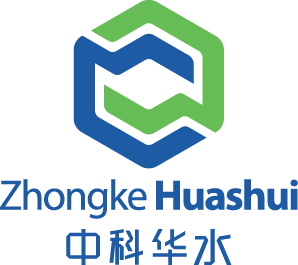 招标人：许昌烟草机械有限责任公司招标人编号：XCYJ2020-068招标代理机构：中科华水工程管理有限公司2020年12月目  录第一章  招标公告	3第二章  投标人须知	9第三章  评标办法	28第四章  合同条款及格式	34第五章  投标文件格式	54第一章  招标公告XCGC-F2020271许昌烟草机械有限责任公司“新产品研发试制车间项目”（不见面开标）招标公告1.招标条件许昌烟草机械有限责任公司“新产品研发试制车间项目”，已由相关部门批准建设，招标人为许昌烟草机械有限责任公司，建设资金为企业自筹资金，出资比例为100%。项目已具备招标条件，现对该项目的施工及监理进行公开招标。2.项目概况与招标内容2.1 项目编号：XCGC-F20202712.2 项目概况：本项目在永昌路新厂区生产区东地块南部临厂前区新建联合工房（三），厂房总长224.1米，总宽66米，建筑占地面积14946.8m2，总建筑面积16623.5m2，由三跨（21米+24米+21米）以及东面二层辅助用房、西面三层辅助用房组成，建筑主体为一层，柱距8m，厂房主体结构形式为门式钢架，辅助用房为框架结构，车间屋架下弦标高为8.8米，建筑最大高度12.1米。2.3 项目建设地点：许昌烟草机械有限责任公司厂区内。2.4 标段划分：本项目共设两个标段。一标段：施工标段；二标段：监理标段。2.5 招标控制价：第一标段：44679734.73元；第二标段：770000.00元。2.6 计划工期：第一标段：360日历天；第二标段：同施工工期。2.7 招标范围：第一标段：许昌烟草机械有限责任公司新产品研发试制车间项目，包括联合工房（三）的基础、建筑、主体、机电安装、公用动力设备安装、工艺设备安装、内外装饰装修、弱电工程、道路、室外管网等，详见招标文件、工程量清单、施工图纸、答疑纪要和补充文件（如有）范围内的所有建设内容；第二标段：全部施工内容的施工阶段和保修期的监理工作。2.8 质量要求：合格（符合国家现行的验收规范和标准）。3.投标人资格要求3.1投标人须具有独立法人资格，财务状况良好。3.2投标人应具备的资质条件：3.2.1一标段：投标人须具备建设行政主管部门颁发的房屋建筑工程施工总承包叁级及以上资质，同时具备钢结构工程专业承包贰级及以上资质，且具有有效的施工企业安全生产许可证，并在人员、设备、资金等方面具有相应的施工能力。拟派项目经理须具备建筑工程专业一级注册建造师职业资格（不含临时执业证）和有效的安全生产考核合格证，且未担任其它在施建设工程的项目经理。3.2.2二标段：投标人须具备行政主管部门颁发的工程监理综合资质或房屋建筑工程监理乙级及以上资质，拟派项目总监须具有房屋建筑工程专业注册监理工程师资格。3.3投标人未被“信用中国”网站(www.creditchina.gov.cn) 列入失信被执行人、重大税收违法案件当事人名单，未被“信用河南”网站（www.xyhn.gov.cn）信用信息栏列入黑名单，以及未被“国家企业信用信息公示系统”（www.gsxt.gov.cn）列入经营异常名录或严重失信黑名单（招标人、代理机构或评标专家委员会于评标现场查询）；信用信息查询记录和证据留存具体方式：经评标委员会确认的查询结果网页截图作为查询记录和证据，与其他文件一并保存。3.4本次招标不接受联合体投标。3.5本次招标实行资格后审。4.网上下载招标文件4.1投标人持CA数字认证证书，登录《全国公共资源交易平台（河南省•许昌市）》“系统用户注册”入口（http://221.14.6.70:8088/ggzy/eps/public/RegistAllJcxx.html）进行免费注册登记（详见“常见问题解答-诚信库网上注册相关资料下载”）；4.2在投标截止时间前登录《全国公共资源交易平台（河南省•许昌市）》“投标人/供应商登录”入口（http://ggzy.xuchang.gov.cn:8088/ggzy/）自行下载招标文件（详见“常见问题解答-交易系统操作手册”）。5.招标文件和施工图纸的获取5.1招标文件和工程量清单的获取：投标人于投标文件递交截止时间前均可登录《全国公共资源交易平台(河南省▪许昌市)》（http://ggzy.xuchang.gov.cn/），通过“投标人/供应商登录” 入口自行下载。5.2 施工图纸下载：按照施工招标文件中第二章投标人须知前附表第2.1项自行下载。5.3招标文件每套售价300元/标段，投标人于开标结束后转账至微信账号：18237425089（转账时请备注项目编号、所属标段及公司名称）。6.投标文件的递交6.1本项目为全流程电子化交易项目，投标人应按规定在投标截止时间（同开标时间）前通过《全国公共资源交易平台(河南省▪许昌市)》公共资源交易系统成功上传本项目加密电子投标文件。6.2 投标截止时间及开标时间：2021年1月15日8时30分。6.3招标人（代理机构）线上开标地点：许昌市公共资源交易中心（龙兴路与竹林路交汇处创业服务中心C 座）三楼开标四室。本项目采用远程不见面开标，投标人无须到开标现场参加开标会议、无须现场提交有关原件资料；投标人在开标时间前持CA数字证书登录全国公共资源交易平台（河南省•许昌市）——进入公共资源交易系统（http://ggzy.xuchang.gov.cn:8088/ggzy/）——点击“项目信息——项目名称”——在系统操作导航栏点击“开标——不见面开标大厅”，准时参加线上开标，进行远程解密、在线询问、电子签章等。6.4逾期送达（未成功上传）的或者未按规定解密的电子投标文件，招标人不予受理。7.发布公告的媒介    本公告同时在《全国公共资源交易平台(河南省▪许昌市)》、《河南省电子招标投标公共服务平台》、《中国招标投标公共服务平台》、《中国采购与招标网》上发布。8.联系方式招 标 人：许昌烟草机械有限责任公司地    址：许昌市永昌路6号联 系 人：张女士、范先生联系方式：0374-3266709、0374-3266995代理机构：中科华水工程管理有限公司地  址：郑州市金水区金成时代广场9号楼18层联 系 人：张女士联系电话：0374-2665899许昌烟草机械有限责任公司                                                      2020年12月23日   温馨提示：本项目为全流程电子化交易项目，请认真阅读招标文件，并注意以下事项。1.投标人应按招标文件规定编制、提交、解密电子投标文件。2.电子文件下载、制作、提交期间和远程不见面开标（电子投标文件的解密）环节，投标人须使用同一个CA数字证书（证书须在有效期内并可正常使用）。3.电子投标文件的制作3.1 投标人登录《全国公共资源交易平台(河南省▪许昌市)》公共资源交易系统（http://221.14.6.70:8088/ggzy/）下载“许昌投标文件制作系统SEARUN V1.1”，按招标文件要求制作电子投标文件。电子投标文件的制作，参考《全国公共资源交易平台(河南省▪许昌市)》公共资源交易系统——组件下载——交易系统操作手册（投标人、供应商）。3.2 投标人须将招标文件要求的资质、业绩、荣誉及相关人员证明材料等资料原件扫描件（或图片）制作到所提交的电子投标文件中。3.3投标人对同一项目多个标段进行投标的，应分别下载所投标段的招标文件，按标段制作电子投标文件，并按招标文件要求在相应位置加盖投标人电子印章和法人电子印章。一个标段对应生成一个文件夹（xxxx项目xx标段）,其中后缀名为“.file”的文件用于电子投标使用。4.投标保证金的提交4.1使用银行转帐方式提交的，投标人通过基本账户将款项一次足额递交、成功绑定，以收款人到账时间为准。4.1.1投标人网上下载招标文件并根据每个标段的缴纳说明单在开标截止时间前提交。每个投标人每个项目每个标段只有唯一缴纳账号，切勿重复缴纳或错误缴纳。4.1.2提交后再次登录http://221.14.6.70:8088/ggzy系统，依次点击“会员向导”→“参与投标”→“保证金绑定”→“绑定”进行投标保证金绑定，前述系统显示“许昌公共资源交易中心保证金缴纳回执”表示投标保证金提交完成。未绑定标段的投标保证金，视为未按规定提交。4.1.3投标人按照所投项目及标段将缴纳凭证“许昌公共资源交易中心保证金缴纳回执”附于投标文件中。4.2使用银行保函方式提交的，投标人办理投标银行保函，银行保函应明确所投项目名称、项目编号及标段、受益人（招标人）、有效期（不低于本项目投标有效期）、担保金额（不低于本项目本标段投标保证金数额）。并提供所办保函的保函编号、查询号、有效查询渠道、保证人等信息，以备查询、公示。投标人应将投标银行保函原件扫描件附于投标文件中，否则视为未按规定提交投标保证金。5.加密电子投标文件的提交5.1电子投标文件应在规定的投标截止时间（开标时间）之前成功提交至【全国公共资源交易平台(河南省▪许昌市)】公共资源交易系统（http://221.14.6.70:8088/ggzy/）。投标人应充分考虑并预留技术处理和上传数据所需时间。5.2 投标人对同一项目多个标段进行投标的，电子投标文件应按标段分别提交。5.3加密电子投标文件成功提交后，《全国公共资源交易平台（河南省·许昌市）》公共资源交易系统（http://221.14.6.70：8088/ggzy/）生成“投标文件提交回执单”。6.远程不见面开标(电子投标文件的解密)6.1 投标人应熟悉《许昌市不见面开标操作手册》，并提前设置不见面开标浏览器（设置流程详见《许昌市不见面开标操作手册》）。6.2 《许昌市不见面开标操作手册》下载路径：全国公共资源交易平台（河南省·许昌市）—“资料下载”栏目。6.3开标时间前投标人应登录本项目不见面开标大厅，按照招标文件确定的开标时间准时参加网上开标。6.4投标人对开标过程和开标记录如有疑义，可在本项目不见面开标大厅“文字互动”对话框或“新增质疑”处在线提出询问。6.5根据代理机构在“文字互动”对话框的通知，投标人选择功能栏“解密环节”按钮进行电子投标文件解密（投标人解密应自代理机构在到达投标截止时间时点击“开标”按钮，开标开始并进行解密120分钟内完成）。投标人未解密或因投标人原因解密失败的，其投标将被拒绝。6.6项目远程不见面开标活动结束时，投标人应在《开标记录表》上进行电子签章。投标人未签章的，视同认可开标结果。7.评标依据7.1全流程电子化交易（远程不见面开标）项目，评标委员会以成功上传、解密的电子投标文件为评标依据。7.2 评审期间，保持投标文件提供的联系方式畅通，评标委员会随时可能对投标文件内容质询，投标人应及时进行答复（包括但不限于电子文档、电子邮件等）。7.3 有多轮报价的，各投标人应提前准备好分项报价，为多轮报价做好准备，在谈判小组发起报价通知后，在规定时间内提交有效报价。第二章  投标人须知投标人须知前附表1. 总则1.1 项目概况	1.1.1根据《中华人民共和国招标投标法》等有关法律、法规和规章的规定，本招标项目已具备招标条件，现对本工程进行监理招标。1.1.2 本招标项目招标人：见投标人须知前附表。1.1.3 本招标项目招标代理机构：见投标人须知前附表。1.1.4 本招标项目名称：见投标人须知前附表。1.1.5 本标段建设地点：见投标人须知前附表。1.2 资金来源和落实情况1.2.1 本招标项目的资金来源：见投标人须知前附表。1.2.2 本招标项目的出资比例：见投标人须知前附表。1.2.3 本招标项目的资金落实情况：见投标人须知前附表。1.3 招标范围、工期和质量要求1.3.1 监理范围：见投标人须知前附表。1.3.2 监理服务期：见投标人须知前附表。1.3.3 质量要求：见投标人须知前附表。1.4 投标人及项目负责人资格要求1.4.1 投标人、注册监理工程师资格要求：见投标人须知前附表。1.4.2 本项目是否接受联合体投标：见投标人须知前附表。1.4.3 投标人不得存在下列情形之一：（1）为招标人不具有独立法人资格的附属机构（单位）；（2）与招标人存在利害关系且可能影响招标公正性；（3）与本招标项目的其他投标人为同一个单位负责人；（4）与本招标项目的其他投标人存在控股、管理关系；（5）为本招标项目的代建人；（6）为本招标项目的招标代理机构；（7）与本招标项目的代建人或招标代理机构同为一个法定代表人；（8）与本招标项目的代建人或招标代理机构存在控股或参股关系；（9）与本招标项目的施工承包人以及建筑材料、建筑构配件和设备供应商有隶属关系或者其他利害关系；（10）被依法暂停或者取消投标资格；（11）被责令停产停业、暂扣或者吊销许可证、暂扣或者吊销执照；（12）进入清算程序，或被宣告破产，或其他丧失履约能力的情形；（13）在最近三年内发生重大监理质量问题（以相关行业主管部门的行政处罚决定或司法机关出具的有关法律文书为准）；（14）被工商行政管理机关在全国企业信用信息公示系统中列入严重违法失信企业名单；（15）被最高人民法院在“信用中国”网站（www.creditchina.gov.cn）或各级信用信息共享平台中列入失信被执行人名单；（16）在近三年内投标人或其法定代表人、拟委任的总监理工程师有行贿犯罪行为的（提供承诺书）；（17）法律法规或投标人须知前附表规定的其他情形。1.5 费用承担投标人准备和参加投标活动发生的费用自理。1.6 保密参与招标投标活动的各方应对招标文件和投标文件中的商业和技术等秘密保密，违者应对由此造成的后果承担法律责任。 1.7 语言文字除专用术语外，与招标投标有关的语言均使用中文。必要时专用术语应附有中文注释。1.8 计量单位所有计量均采用中华人民共和国法定计量单位。1.9 踏勘现场1.9.1 投标人须知前附表规定组织踏勘现场的，招标人按投标人须知前附表规定的时间、地点组织投标人踏勘项目现场。部分投标人未按时参加踏勘现场的，不影响踏勘现场的正常进行。1.9.2 投标人踏勘现场发生的费用自理。1.9.3 除招标人的原因外，投标人自行负责在踏勘现场中所发生的人员伤亡和财产损失。1.9.4 招标人在踏勘现场中介绍的工程场地和周边环境情况，供投标人在编制投标文件时参考，招标人不对投标人据此作出的判断和决策负责。1.10 投标预备会1.10.1 招标人不召开投标预备会。1.10.2 投标人应在投标人须知前附表规定的时间前，将问题在公共资源交易系统电子平台上提出。1.10.3 招标人在投标人须知前附表规定的时间内，将对投标人所提问题的澄清，在公共资源交易系统电子平台上予以澄清。该澄清内容为招标文件的组成部分。1.11 分包本标段严禁分包。1.12 响应和偏差1.12.1 投标文件应当对招标文件的实质性要求和条件作出满足性或更有利于招标人的响应，否则，投标人的投标将被否决。实质性要求和条件见投标人须知前附表。1.12.2 投标人应根据招标文件的要求提供投标监理大纲等内容以对招标文件作出响应。1.12.3 投标人须知前附表允许投标文件偏离招标文件某些要求的，偏差应当符合招标文件规定的偏差范围和幅度。2. 招标文件2.1 招标文件的组成本招标文件包括：（1）招标公告；（2）投标人须知；（3）评标办法；（4）合同条款及格式；（5）投标文件格式；（6）投标人须知前附表规定的其他资料。根据本章第2.2 款和第2.3 款对招标文件所作的澄清、修改，构成招标文件的组成部分。2.2 招标文件的澄清2.2.1 投标人应仔细阅读和检查招标文件的全部内容。如发现缺页或附件不全，应及时向招标人提出，以便补齐。如有疑问，应在投标人须知前附表规定的时间要求招标人对招标文件予以澄清。如未提出异议，视为全面接受。2.2.2 招标文件的澄清将在投标人须知前附表规定的投标截止时间15天前通过《全国公共资源交易平台（河南省·许昌市）》公共资源交易系统发出，但不指明澄清问题的来源。如果澄清发出的时间距投标截止时间不足15天，相应延长投标截止时间。2.2.3 所有澄清、答疑全部以《全国公共资源交易平台（河南省·许昌市）》公共资源交易系统发出的为准，不再接受书面形式的递交。2.3 招标文件的修改2.3.1 在投标截止时间15天前，招标人可以通过公共资源交易系统电子平台修改招标文件，如果修改招标文件的时间距投标截止时间不足15 天，相应延长投标截止时间。 2.3.2 当招标文件（含评标、定标办法）、补充通知、答疑纪要，内容相互矛盾时，以最后发出的通知（或纪要）为准。3. 投标文件3.1投标文件由商务部分及监理大纲两部分组成。商务部分（一）投标函及投标函附录；（二）法定代表人身份证明或附有法定代表人身份证明的授权委托书；（三）投标保证金；（四）投标人关于资格诚信的声明函（五）无重大违法违规行为（六）投标单位基本情况表（七）拟派本项目监理机构及主要人员（八）拟派本项目总监理工程师资格一览表（九）拟派本项目监理工程师资格一览表（十）服务承诺书（十一）监理单位近年完成的类似监理项目情况表（十二）目前正在监理和新承接的项目情况表（十三）投标企业认为有效证明资料监理大纲（1）质量控制（2）进度控制（3）造价控制（4）安全措施（5）旁站监理措施（6）档案及合同管理（7）工作制度（8）组织协调及合理化建议3.2 投标报价3.2.1 投标人的投标报价应当是在监理服务期内，在充分考虑工程性质、规模、难易程度以及工作条件等情况，并按照合同规定的范围提供全部服务所需要的费用。3.2.2 投标人应按照本招标文件及招标人提供的资料进行报价，任何有选择的报价将不予接受。3.3 投标有效期3.3.1 投标有效期按投标人须知前附表规定执行。3.3.2 在投标有效期内，投标人撤销投标文件的，应承担招标文件和法律规定的责任。3.3.3 出现特殊情况需要延长投标有效期的，招标人以书面形式通知所有投标人延长投标有效期。投标人应予以书面答复，同意延长的，应相应延长其投标保证金的有效期，但不得要求或被允许修改其投标文件；投标人拒绝延长的，其投标失效，但投标人有权收回其投标保证金及以现金或者支票形式递交的投标保证金的银行同期存款利息。3.4 投标保证金3.4.1 投标保证金的基本户备案：按《投标人须知前附表》第3.4.2条规定。3.4.1.1 自招标文件发布之日起，投标人需进行基本户备案（建设工程项目），已备案的基本户开户银行、账户发生变化的，须重新办理备案手续。备案后方可提交投标（竞买）保证金（使用银行保函方式的除外）。3.4.1.2 基本户备案流程： 工程建设项目的投标人登录注册网址：http://ggzy.xuchang.gov.cn:8088/ggzy/，进行系统用户注册，在注册流程中“银行账户”环节，增加“账户类别-基本账户”，填写投标人基本账户信息，扫描上传基本户开户许可证（两者信息必须相符），保存备案信息，提交并绑定CA后可缴纳、绑定投标保证金。3.4.2 投标保证金提交：按《投标人须知前附表》3.4.2条规定。3.4.2.1 投标保证金的提交方式：投标保证金的提交方式：银行转账、银行电汇、银行保函，不接受以现金方式缴纳的投标保证金。凡以现金方式缴纳投标保证金而影响其投标结果的，由投标人自行负责。使用银行转帐、银行电汇方式的，于截止时间前通过投标人基本账户将款项一次足额递交、成功绑定，以收款人到账时间为准，在途资金无效。同时投标人应承担节假日银行系统不能支付的风险。使用银行保函方式的，银行保函应明确项目名称、项目编号及标段、受益人（招标人）、有效期（不低于本项目投标有效期）、银行保函担保金额（不低于本项目本标段投标保证金数额），并提供所办保函的保函编号、查询号、有效查询渠道、保证人等信息，以备查询、公示。投标人应将真实合法的投标银行保函原件扫描件附于投标文件中，否则视为未按规定提交。针对银行保函，投标时扫描件不再退还；其追偿按照有关规定执行。银行转账、银行电汇、银行保函，不接受以现金方式缴纳的投标保证金。凡以现金方式缴纳投标保证金而影响其投标结果的，由投标人自行负责。3.4.2.2 投标保证金提交方式：投标人网上下载招标文件后，登录http://ggzy.xuchang.gov.cn:8088/ggzy/系统，依次点击“会员向导”→“参与投标”→“费用缴纳说明”→“保证金缴纳说明单”，获取缴费说明单，根据每个标段的缴纳说明单在缴纳截止时间前缴纳；成功缴纳后再次登录前述系统，依次点击“会员向导”→“参与投标”→“保证金绑定”→“绑定”进行投标保证金绑定。投标人成功绑定投标保证金，将缴纳凭证“许昌公共资源交易中心保证金缴纳回执”附于投标文件中；未绑定标段的投标保证金，视为未按规定交纳。3.4.2.3 每个投标人每个项目每个标段只有唯一缴纳账号，切勿重复缴纳或错误缴纳。3.4.2.4未按上述规定操作引起的无效投标，由投标人自行负责。3.4.2.5汇款凭证无须备注项目编号和项目名称。3.4.2.6 出现以下情形造成的投标保证金无效，由投标人自行负责。(1)投标保证金未从投标人的基本账户转出；(2)投标保证金未按照招标文件划分的标段转账。3.4.2.7 《保证金缴纳绑定操作指南》获取方法：登录许昌公共资源交易系统-组件下载-《保证金缴纳绑定操作指南》3.4.3 投标人未按规定提交投标保证金的，由评标委员会否决其投标。3.4.4 投标保证金的退还：（1）中标候选人公示期满后没有质疑或投诉的，退还非中标候选人投标保证金及银行同期存款利息；在书面合同签订后5日内向中标人和其他中标候选人退还投标保证金及银行同期存款利息。（2）法定期限内未签订书面合同的，按照有关规定向中标人和其他中标候选人退还投标保证金及银行同期活期存款利息。（3）项目废标或招标人终止招标的，在此后5个工作日内退还投标保证金及银行同期活期存利息。（4）投标活动中出现质疑、投诉的，中标候选人、质疑人和被质疑人、投诉人和被投诉人的投标保证金暂停退还。（5）相关投标人有违法违规行为的项目，其投标保证金暂不退还，待行政监督部门对相关情况处置后，按照有关规定办理。（6）因投标人的原因无法及时退还投标（竞买）保证金、滞留三年以上的，投标（竞买）保证金上缴同级国库。（7）退还投标保证金，除另有规定外，一般以转账方式一次性退还至投标保证金的原提交账户。（8）特殊情况处理投标人投标过程中因账户开户银行、银行账号发生变化，不能按照来款途径原路返还投标保证金的，投标人须提供原账户开户银行相关证明及新开账户开户许可证，到中心五楼保证金管理科办理退款手续（0374-2968027）。3.4.5投标人有下列情形之一的，不予退还投标保证金：（1）在招标文件要求提交投标文件的截止时间后至投标文件有效期满前撤回投标的； （2）中标通知书发出后，中标人无故放弃中标项目或无正当理由在规定时间内不与招标人签订合同或未按招标文件规定提交履约担保的； （3）将中标项目转让给他人，或者在投标文件中未说明，且未经招标人同意，将中标项目分包给他人的； （4）投标人在招投标活动中弄虚作假、围标串标、骗取中标等，并经招投标行政监督部门调查核实的； （5）拒绝履行合同义务的；（6）凡投标人投标保证金交纳至同一标段相同子账号的，保证金暂不予退还，并依照《许昌市公共资源交易当事人不良行为管理暂行办法》（许公管委〔2017〕1号）规定，进行调查、认定、记录、公示、公告。对涉嫌串通投标等违规行为的，经调查核实后，记录不良行为，移交有关部门进行查处。不予退还的保证金上缴国库。（7）相关法律、法规规定不予退还的其它情形。3.5 资格审查资料3.5.1 “投标单位基本情况表” 应附企业法人营业执照副本、企业资质证书副本等材料的原件扫描件或图片。3.5.2 “近年财务状况表” 应附经会计师事务所或审计机构审计的财务会计报表，包括资产负债表、现金流量表、利润表和财务情况说明书的原件扫描件或图片，具体年份要求见投标人须知前附表。（新成立不足三年的企业提供自成立之日以来现有年限的财务会计报表）3.5.3 “近年完成的类似监理项目情况表” 应附中标通知书和监理合同（或监理合同和竣工备案表）的原件扫描件或图片，具体年份要求见投标人须知前附表。每张表格只填写一个项目，并标明序号。3.5.4 “正在监理和新承接的项目情况表”应附中标通知书和监理合同（或监理合同和竣工备案表）的原件扫描件或图片。每张表格只填写一个项目，并标明序号。3.5.5 “近年发生的诉讼及仲裁情况”应说明相关情况，并附投标人法院或仲裁机构作出的判决、裁决等有关法律文书原件扫描件，具体年份要求见投标人须知前附表。3.5.6  未按规定提交投标保证金的，由评标委员会否决其投标。3.6 备选投标方案（不需要）3.7 投标文件的编制3.7.1 投标文件应按第五章“投标文件格式”进行编写，如有必要，可以增加附页，作为投标文件的组成部分。其中，投标函附录在满足招标文件要求的基础上，可以提出比招标文件要求更有利于招标人的承诺。投标人编制的投标文件应当满足招标文件规定的基本格式要求。3.7.2投标文件应当对招标文件有关的招标范围等实质性内容作出响应。3.7.3 投标人编制的投标文件应分为商务部分及监理大纲。3.7.4投标人登录许昌公共资源交易系统下载“许昌投标文件制作系统SEARUN V1.1”，按招标文件要求制作电子投标文件。3.7.5同时生成与电子投标文件内容、水印码、电子签章一致的PDF文件。3.7.6当生成的电子投标文件投标报价大小写不一致时，以大写为准。4. 投标4.1 投标文件的提交4.1.1 投标人应在投标人须知前附表中规定的投标截止时间前成功上传电子投标文件。4.1.2 除投标人须知前附表另有规定外，投标人所提交的电子投标文件不予退还。4.1.3 逾期未成功上传的电子投标文件，招标人不予受理。4.2 投标文件的修改与撤回4.2.1  在投标截止时间前，投标人可以修改或撤回已递交的投标文件，但应以书面形式通知招标人。4.2.2  投标人修改或撤回已递交投标文件的书面通知应按照本章第3.7.3项的要求签字或盖章。招标人收到书面通知后，向投标人出具签收凭证。4.2.3  修改的内容为投标文件的组成部分。修改的投标文件应按照本章第3条、第4条规定进行编制、密封、标识和递交，并标明“修改”字样。5. 开标5.1 开标时间和地点招标人或代理机构、监督人员应在开标前提前到达交易中心，在约定开标地点开通远程不见面开标大厅及开启“文字互动”等功能，组织投标人（供应商）准时在网上参加投标、开标活动。5.2开标、解密、唱标程序(1) 本项目采用“远程不见面”开标方式,投标人应当在开标时间前使用CA数字证书登录交易系统远程开标大厅在线准时参加开标活动并进行投标文件远程解密、在线提异议（质疑）及电子签章等；招标代理机构在开标时间前到达指定地点使用CA数字证书登录交易系统远程开标大厅，做好开标前各项准备。(2) 投标截止时间到达时，招标代理机构点击“开标”按钮，开标开始并进行解密，解密时限为120分钟，各投标人可以远程进行解密投标文件。。投标人未进行解密或未按规定进行解密的，视为放弃投标。待全部投标人解密完成后，招标人（代理机构）进行一键解密。(3) 解密完成后，招标人（代理机构）点击“系数抽取”按钮进行系数抽取，系数抽取情况在“公告通知”处显示。(4) 系数抽取完成后，投标人可点击“开标记录”查看各投标人投标报价等信息，对开标过程或有关内容有异议（质疑）的，按照《许昌市不见面开标操作手册》在本项目不见面开标大厅“文字互动”对话框或“新增质疑”处在线询问和发起异议（质疑），招标人（代理机构）在线进行回复。(5) 如无投标人提出异议，招标代理机构通过“文字互动”对话框通知各投标人进行电子签章。投标人应在《开标记录表》上进行电子签章，未进行电子签章的视为对开标结果无异议。(6) 招标人（代理机构）签章并上传《开标记录表》，不见面开标活动结束。6. 评标6.1 评标委员会6.1.1 评标由招标人依法组建的评标委员会负责。评标委员会成员由相关技术、经济等方面的专家组成，组成人数见投标人须知前附表。6.1.2 评标委员会成员有下列情形之一的，应当回避：（1）招标人或投标人的主要负责人的近亲属；（2）项目主管部门或者行政监督部门的人员；（3）与投标人有经济利益关系，可能影响对投标公正评审的；（4）曾因在招标、评标以及其他与招标投标有关活动中从事违法行为而受过行政处罚或刑事处罚的；（5）与投标人有其他利害关系。6.2 评标原则评标活动遵循公平、公正、科学和择优的原则。6.3 评标6.3.1 评标委员会按照第三章“评标办法”规定的方法、评审因素、标准和程序对投标文件进行评审。第三章“评标办法”没有规定的方法、评审因素和标准，不作为评标依据。6.3.2 评标完成后，评标委员会应当向招标人提交书面评标报告和中标候选人名单。评标委员会推荐中标候选人的人数见投标人须知前附表。7. 合同授予7.1 中标候选人公示招标人在收到评标报告之日起3日内，按照投标人须知前附表规定的公示媒介和期限公示中标候选人，公示期不得少于3天。7.2 评标结果异议投标人或者其他利害关系人对评标结果有异议的，应当在中标候选人公示期间提出。招标人将在收到异议之日起3日内作出答复；作出答复前，将暂停招标投标活动。7.3 中标候选人履约能力审查中标候选人的经营、财务状况发生较大变化或存在违法行为，招标人认为可能影响其履约能力的，将在发出中标通知书前提请原评标委员会按照招标文件规定的标准和方法进行审查确认。7.4 定标按照投标人须知前附表的规定，招标人或招标人授权的评标委员会依法确定中标人。7.5 中标通知在本章第 3.3 款规定的投标有效期内，招标人以书面形式向中标人发出中标通知书，同时 将中标结果通知未中标的投标人。7.6 签订合同7.6.1 招标人和中标人应当在中标通知书发出之日起 30 日内，根据招标文件和中标人的投标文件订立书面合同。中标人无正当理由拒签合同，在签订合同时向招标人提出附加条件，或者不按照招标文件要求提交履约保证金的，招标人有权取消其中标资格，其投标保证金不予退还；给招标人造成的损失超过投标保证金数额的，中标人还应当对超过部分予以赔偿。7.6.2 发出中标通知书后，招标人无正当理由拒签合同，或者在签订合同时向中标人提出附加条件的，招标人向中标人退还投标保证金；给中标人造成损失的，还应当赔偿损失。8.重新招标和不再招标8.1 重新招标有下列情形之一的，招标人将重新招标：（1）投标截止时间止，投标人少于3个的；（2）经评标委员会评审后否决所有投标的。8.2 不再招标重新招标后投标人仍少于3个或者所有投标被否决的，属于必须审批或核准的项目，经原审批或核准部门批准后不再进行招标。9. 纪律和监督9.1 对招标人的纪律要求招标人不得泄漏招标投标活动中应当保密的信息和资料，不得与投标人串通损害国家利益、社会公共利益或者他人合法权益。9.2 对投标人的纪律要求投标人不得相互串通投标或者与招标人串通投标，不得向招标人或者评标委员会成员行贿谋取中标，不得以他人名义投标或者以其他方式弄虚作假骗取中标；投标人不得以任何方式干扰、影响评标工作。9.3 对评标委员会成员的纪律要求评标委员会成员不得收受他人的财物或者其他好处，不得向他人透漏对投标文件的评审和比较情况、中标候选人的推荐情况以及评标有关的其他情况。在评标活动中，评标委员会成员不得擅离职守，影响评标程序正常进行，不得使用第三章“评标办法”没有规定的评审因素和标准进行评标。9.4 对与评标活动有关的工作人员的纪律要求与评标活动有关的工作人员不得收受他人的财物或者其他好处，不得向他人透漏对投标文件的评审和比较、中标候选人的推荐情况以及评标有关的其他情况。在评标活动中，与评标活动有关的工作人员不得擅离职守，影响评标程序正常进行。9.5 投诉投标人和其他利害关系人认为本次招标活动违反法律、法规和规章规定的，有权向有关行政监督部门投诉。10.是否采用电子招标投标本招标项目是否采用电子招标投标方式，见投标人须知前附表。11. 需要补充的其他内容需要补充的其他内容：见投标人须知前附表。附表一：问题澄清通知编号：                                       （投标人名称）：             （项目名称）       标段招标的评标委员会，对你方的投标文件进行了仔细的审查，现需你方对本通知所附质疑问卷中的问题以书面形式予以澄清、说明或者补正。1.2.……请将上述问题的澄清、说明或者补正于      年      月      日     时前密封递交至                          （详细地址）。附件：质疑问卷      （项目名称）     招标评标委员会（经评标委员会授权的招标人代表签字或招标人加盖单位章）      年       月       日附表二：问题的澄清问题的澄清、说明或补正编号：                                （项目名称）       标段招标评标委员会：问题澄清通知（编号：      ）已收悉，现澄清、说明或者补正如下：1.2.……投标人：                      （盖单位章） 法定代表人或其委托代理人：      （签字）                                                               年     月     日第三章 评标办法（综合评标法）一、评标应遵循公正、公平、择优的原则严格按照招标文件进行。二、评标由招标人依法组建的评标委员会负责，评标委员会共有7人组成，业主代表2人和从河南省综合评标专家库中随机抽取5人。与投标人有利害关系的专家不得进入评标委员会。三、评标采用综合评标法。四、有效投标报价指投标人初步评审合格，不被评标委员会认定为废标的投标报价。五、初步评审招标人依法组织的评标委员会首先对投标文件进行初步评审，只有通过初步评审的投标人才能进入详细评审。初步评审的内容：1.投标人名称是否与营业执照、资质证书一致；2.电子投标文件是否按招标文件要求签字盖章（无需逐页签字盖章）； 3.投标人营业执照是否有效；4.投标人总监理工程师证书是否与投标文件上一致；注册单位是否和投标文件上一致；  5.投标内容、投标有效期、投标保证金等是否符合招标文件规定内容； 6.投标文件有下列情形之一的，由评标委员会初审后按废标处理6.1须执行政府指导价的工程项目，投标报价低于国家规定的监理服务收费基准价80%的（政府投资项目低于财政评审价80%的）；6.2 组成的联合体，其投标文件未附联合体各方共同投标协议的；6.3投标人递交两份或两份以上，内容不同又未在投标文件中声明哪一份有效的投标文件的；6.4投标人不符合国家或者招标文件规定的资格条件；6.5投标文件没有对招标文件的实质性要求和条件作出响应（包括是否按规定缴纳投标保证金）；6.6投标人有串通投标、弄虚作假、行贿等违法行为；6.7法律、法规和规章规定的其他情形；7. 不同投标人电子投标文件制作硬件特征码（网卡MAC地址、CPU序号、硬盘序列号）均一致时，视为‘不同投标人的投标文件由同一单位或者个人编制’或‘不同投标人委托同一单位或者个人办理投标事宜’，其投标无效”；评标专家应严格按照招标文件要求查看“硬件特征码”相关信息并进行评审，在评标报告中显示“不同投标人电子投标文件制作硬件特征码”是否雷同的分析及判定结果。评标委员会完成初步评审所有内容后，作出初步评审结论，分别确定不合格投标人和进入下阶段评审的投标人。未通过初步评审，不能进入详细评审。只有通过初步评审的投标人才能进入下阶段评审。六、详细评审步骤6.1技术标详细评审6.2商务标详细评审注：1、凡评标办法里涉及到的荣誉证书、证件及业绩材料等，均应在电子版投标文件中附其原件扫描件（或图片），否则该项得分应作0分处理。2、各投标人的最终得分为技术标书得分、商务标书得分之和，本办法计算分值均保留两位小数。七、评标注意事项评标委员会应按下列原则进行评分汇总统计：1.分数计算过程中，保留两位小数，小数点后第三位四舍五入。2.分数汇总时，评委人数为7人（含7人）以上时，将各评委对某一投标人评分中的一个最高分和一个最低分去掉后，剩余分数的算术平均值作为该投标人的最终得分；评委人数为7人以下时，将所有评委打分取算术平均值作为该投标人的最终得分。八、确定中标候选人 评标委员会应根据各投标人的最终得分，按照从高到低的顺序进行排序。当投标人最终得分相同时，技术标书得分高者居前；如果技术标得分相等时，由招标人确定投标人的排序。向招标人推荐1-3名中标候选人。九、定标招标人应当确定排名第一的中标候选人为中标人。排名第一的中标候选人放弃中标、因不可抗力不能履行合同、或者被查实存在影响中标结果的违法行为等情形，不符合中标条件的，招标人可以按照评标委员会提出的中标候选人名单排序依次确定其他中标候选人为中标人，也可以重新招标。十、评标报告评标委员会根据规定向招标人提交评标报告，评标报告应当由全体评标委员会成员签字，评标委员会成员对评标结论持有异议的，可以书面方式阐述其不同意见和理由。评标委员会成员拒绝在评标报告上签字且不陈述其不同意见和理由的，视为同意评标结论。评标委员会应当对此作出书面说明并记录在案。十一、公示中标人确定后，招标人应当在《全国公共资源交易平台（河南省·许昌市）》、《河南省电子招标投标公共服务平台》、《中国招标投标公共服务平台》、《中国采购与招标网》上进行公示，公示时间不少于3日。公示期间如有异议，可向招投标管理部门进行投诉。公示期满后，招标人应当将招标投标情况书面报告提交招标投标管理部门备案，向中标人发出中标通知书，并向所有合格投标人告知中标结果。十二、特殊情况的处置程序12.1关于评标活动暂停12.1.1评标委员会应当执行连续评标的原则，按评标办法中规定的程序、内容、方法、标准完成全部评标工作。只有发生不可抗力导致评标工作无法继续时，评标活动方可暂停。12.1.2发生评标暂停情况时，评标委员会应当封存全部投标文件和评标记录，待不可抗力的影响结束且具备继续评标的条件时，由原评标委员会继续评标。12.2关于评标中途更换评标委员会成员12.2.1  除非发生下列情况之一，评标委员会成员不得在评标中途更换：（1）因不可抗拒的客观原因，不能到场或需在评标中途退出评标活动。（2）根据法律法规规定，某个或某几个评标委员会成员需要回避。12.2.2  退出评标的评标委员会成员，其已完成的评标行为无效。由招标人根据本招标文件规定的评标委员会成员产生方式另行确定替代者进行评标。12.3记名投票在任何评标环节中，需评标委员会就某项定性的评审结论做出表决的，由评标委员会全体成员按照少数服从多数的原则，以记名投票方式表决。12.4评标委员会成员对评标结论持有异议的评标委员会成员对评标结论持有异议的，可以书面方式阐述其不同意见和理由。评标委员会成员拒绝在评标报告上签字且不陈述其不同意见和理由的，视为同意评标结论。评标委员会应当对此作出书面说明并记录在案。十三、补充条款招标人应当自确定中标人之日起15日内，向有关行政监督部门提交招标投标情况的书面报告。书面报告应当包括以下内容：（一）项目概况(包括招标项目基本情况和数据)；（二）招标过程（开标记录）；（三）评标工作(包括评标委员会组成；符合要求的投标人；无效标或废标情况说明；评标标准和方法；经评审的价格或者评分比较等情况说明)；（四）评标结果（包括经评审的投标人排序；推荐的中标候选人名单与签订合同前要处理的事宜等说明）；（五）其它情况说明。评标报告附表应包括以下内容: 表一   评标委员会成员、招标人及招标代理机构工作人员、监督人员、见证人员名单表;表二   投标人初步审查表;表三   投标人监理大纲评审表； 表四 投标人商务部分评审表；表五   推荐中标侯选人情况表；表六  评标报告。表七   其它 ……第四章 合同条款及格式（ＧＦ－2012－0202）建设工程监理合同（示范文本）  住房和城乡建设部制定   国家工商行政管理总局第一部分  协议书委托人（全称）：监理人（全称）：根据《中华人民共和国合同法》、《中华人民共和国建筑法》及其他有关法律、法规，遵循平等、自愿、公平和诚信的原则，双方就下述工程委托监理与相关服务事项协商一致，订立本合同。一、工程概况1. 工程名称：许昌烟草机械有限责任公司新产品研发试制车间项目  ；2. 工程地点： 许昌市永昌路6号许昌烟草机械有限责任公司厂区内  ；3. 工程范围：招标文件、施工图纸、工程量清单、答疑纪要和补充文件（如有）范围内的所有建设内容；4. 建筑安装工程费：    约4500万元       。二、词语限定协议书中相关词语的含义与通用条件中的定义与解释相同。三、组成本合同的文件1. 协议书；2. 中标通知书（适用于招标工程）或委托书（适用于非招标工程）；3. 投标文件（适用于招标工程）或监理与相关服务建议书（适用于非招标工程）；    4. 专用条件；5. 通用条件；6. 附录，即：附录A  相关服务的范围和内容附录B  委托人派遣的人员和提供的房屋、资料、设备本合同签订后，双方依法签订的补充协议也是本合同文件的组成部分。四、总监理工程师总监理工程师姓名：        ，身份证号码：        ，注册号：                 。五、签约酬金签约酬金（大写）：                            （¥       ）。六、期限1. 监理期限：自年月日始，至工程建设期与质量保修期结束为止。七、双方承诺1. 监理人向委托人承诺，按照本合同约定提供监理与相关服务。2. 委托人向监理人承诺，按照本合同约定派遣相应的人员，提供房屋、资料、设备，并按本合同约定支付酬金。八、合同订立1. 订立时间：年月日。2. 订立地点：。3. 本合同一式份，具有同等法律效力，双方各执份。委托人：   （盖章）        监理人：   （盖章）    住所：     住所： 邮政编码：    邮政编码：法定代表人或其授权的            法定代表人或其授权的代理人：（签字）                代理人：（签字）                开户银行：    开户银行：账号：    账号：电话：    电话：传真：    传真：电子邮箱：    电子邮箱：第二部分  通用条件1. 定义与解释1.1 定义除根据上下文另有其意义外，组成本合同的全部文件中的下列名词和用语应具有本款所赋予的含义：1.1.1 “工程”是指按照本合同约定实施监理与相关服务的建设工程。1.1.2 “委托人”是指本合同中委托监理与相关服务的一方，及其合法的继承人或受让人。1.1.3 “监理人”是指本合同中提供监理与相关服务的一方，及其合法的继承人。1.1.4 “承包人”是指在工程范围内与委托人签订勘察、设计、施工等有关合同的当事人，及其合法的继承人。1.1.5 “监理”是指监理人受委托人的委托 ，依照法律法规、工程建设标准、勘察设计文件及合同，在施工阶段对建设工程安全、质量、进度、造价进行控制，对合同、信息进行管理，对工程建设相关方的关系进行协调，并履行建设工程安全生产管理法定职责的服务活动。1.1.6 “相关服务”是指监理人受委托人的委托 ，按照本合同约定，在勘察、设计、保修等阶段提供的服务活动。1.1.7 “正常工作”指本合同订立时通用条件和专用条件中约定的监理人的工作。1.1.8 “附加工作”是指本合同约定的正常工作以外监理人的工作。1.1.9 “项目监理机构”是指监理人派驻工程负责履行本合同的组织机构。1.1.10 “总监理工程师”是指由监理人的法定代表人书面授权，全面负责履行本合同、主持项目监理机构工作的注册监理工程师。1.1.11 “酬金”是指监理人履行本合同义务，委托人按照本合同约定给付监理人的金额。1.1.12 “正常工作酬金”是指监理人完成正常工作，委托人应给付监理人并在协议书中载明的签约酬金额。1.1.13 “附加工作酬金”是指监理人完成附加工作，委托人应给付监理人的金额。1.1.14 “一方”是指委托人或监理人；“双方”是指委托人和监理人；“第三方”是指除委托人和监理人以外的有关方。1.1.15 “书面形式”是指合同书、信件和数据电文（包括电报、电传、传真、电子数据交换和电子邮件）等可以有形地表现所载内容的形式。1.1.16 “天”是指第一天零时至第二天零时的时间。1.1.17“月”是指按公历从一个月中任何一天开始的一个公历月时间。1.1.18 “不可抗力”是指委托人和监理人在订立本合同时不可预见，在工程施工过程中不可避免发生并不能克服的自然灾害和社会性突发事件，如地震、海啸、瘟疫、水灾、骚乱、暴动、战争和专用条件约定的其他情形。1.2 解释1.2.1本合同使用中文书写、解释和说明。如专用条件约定使用两种及以上语言文字时，应以中文为准。1.2.2 组成本合同的下列文件彼此应能相互解释、互为说明。除专用条件另有约定外，本合同文件的解释顺序如下：（1）协议书；（2）中标通知书（适用于招标工程）或委托书（适用于非招标工程）；（3）专用条件及附录A、附录B；（4）通用条件；（5）投标文件（适用于招标工程）或监理与相关服务建议书（适用于非招标工程）。双方签订的补充协议与其他文件发生矛盾或歧义时，属于同一类内容的文件，应以最新签署的为准。2. 监理人的义务2.1 监理的范围和工作内容2.1.1 监理范围在专用条件中约定。2.1.2 除专用条件另有约定外，监理工作内容包括：（1）收到工程设计文件后编制监理规划，并在第一次工地会议7天前报委托人。根据有关规定和监理工作需要，编制监理实施细则；（2）熟悉工程设计文件，并参加由委托人主持的图纸会审和设计交底会议；（3）参加由委托人主持的第一次工地会议；主持监理例会并根据工程需要主持或参加专题会议；    （4）审查施工承包人提交的施工组织设计，重点审查其中的质量安全技术措施、专项施工方案与工程建设强制性标准的符合性；（5）检查施工承包人工程质量、安全生产管理制度及组织机构和人员资格；     （6）检查施工承包人专职安全生产管理人员的配备情况；    （7）审查施工承包人提交的施工进度计划，核查承包人对施工进度计划的调整；（8）检查施工承包人的试验室；    （9）审核施工分包人资质条件；    （10）查验施工承包人的施工测量放线成果；（11）审查工程开工条件，对条件具备的签发开工令；（12）审查施工承包人报送的工程材料、构配件、设备质量证明文件的有效性和符合性，并按规定对用于工程的材料采取平行检验或见证取样方式进行抽检；     （13）审核施工承包人提交的工程款支付申请，签发或出具工程款支付证书，并报委托人审核、批准；（14）在巡视、旁站和检验过程中，发现工程质量、施工安全存在事故隐患的，要求施工承包人整改并报委托人；（15）经委托人同意，签发工程暂停令和复工令；    （16）审查施工承包人提交的采用新材料、新工艺、新技术、新设备的论证材料及相关验收标准；（17）验收隐蔽工程、分部分项工程；    （18）审查施工承包人提交的工程变更申请，协调处理施工进度调整、费用索赔、合同争议等事项；（19）审查施工承包人提交的竣工验收申请，编写工程质量评估报告；（20）参加工程竣工验收，签署竣工验收意见；（21）审查施工承包人提交的竣工结算申请并报委托人；（22）编制、整理工程监理归档文件并报委托人。2.1.3 相关服务的范围和内容在附录A中约定。2.2 监理与相关服务依据2.2.1 监理依据包括：（1）适用的法律、行政法规及部门规章；（2）与工程有关的标准；（3）工程设计及有关文件；（4）本合同及委托人与第三方签订的与实施工程有关的其他合同。双方根据工程的行业和地域特点，在专用条件中具体约定监理依据。2.2.2 相关服务依据在专用条件中约定。2.3 项目监理机构和人员2.3.1 监理人应组建满足工作需要的项目监理机构，配备必要的检测设备。项目监理机构的主要人员应具有相应的资格条件。2.3.2本合同履行过程中，总监理工程师及重要岗位监理人员应保持相对稳定，以保证监理工作正常进行。2.3.3监理人可根据工程进展和工作需要调整项目监理机构人员。监理人更换总监理工程师时，应提前7天向委托人书面报告，经委托人同意后方可更换；监理人更换项目监理机构其他监理人员，应以相当资格与能力的人员替换，并通知委托人。2.3.4 监理人应及时更换有下列情形之一的监理人员：（1）严重过失行为的；（2）有违法行为不能履行职责的；（3）涉嫌犯罪的；（4）不能胜任岗位职责的；（5）严重违反职业道德的；（6）专用条件约定的其他情形。2.3.5 委托人可要求监理人更换不能胜任本职工作的项目监理机构人员。2.4 履行职责监理人应遵循职业道德准则和行为规范，严格按照法律法规、工程建设有关标准及本合同履行职责。2.4.1 在监理与相关服务范围内，委托人和承包人提出的意见和要求，监理人应及时提出处置意见。当委托人与承包人之间发生合同争议时，监理人应协助委托人、承包人协商解决。2.4.2 当委托人与承包人之间的合同争议提交仲裁机构仲裁或人民法院审理时，监理人应提供必要的证明资料。2.4.3 监理人应在专用条件约定的授权范围内，处理委托人与承包人所签订合同的变更事宜。如果变更超过授权范围，应以书面形式报委托人批准。在紧急情况下，为了保护财产和人身安全，监理人所发出的指令未能事先报委托人批准时，应在发出指令后的24小时内以书面形式报委托人。2.4.4 除专用条件另有约定外，监理人发现承包人的人员不能胜任本职工作的，有权要求承包人予以调换。2.5 提交报告监理人应按专用条件约定的种类、时间和份数向委托人提交监理与相关服务的报告。2.6 文件资料在本合同履行期内，监理人应在现场保留工作所用的图纸、报告及记录监理工作的相关文件。2.7 使用委托人的财产监理人无偿使用附录B中由委托人派遣的人员和提供的房屋、资料、设备。除专用条件另有约定外，委托人提供的房屋、设备属于委托人的财产，监理人应妥善使用和保管，在本合同终止时将这些房屋、设备的清单提交委托人，并按专用条件约定的时间和方式移交。3．委托人的义务3.1 告知委托人应在委托人与承包人签订的合同中明确监理人、总监理工程师和授予项目监理机构的权限。如有变更，应及时通知承包人。3.2 提供资料委托人应按照附录B约定，无偿向监理人提供工程有关的资料。在本合同履行过程中，委托人应及时向监理人提供最新的与工程有关的资料。3.3 提供工作条件委托人应为监理人完成监理与相关服务提供必要的条件。3.3.1 委托人应按照附录B约定，派遣相应的人员，提供房屋、设备，供监理人无偿使用。3.3.2 委托人应负责协调工程建设中所有外部关系，为监理人履行本合同提供必要的外部条件。3.4 委托人代表委托人应授权一名熟悉工程情况的代表，负责与监理人联系。委托人应在双方签订本合同后7天内，将委托人代表的姓名和职责书面告知监理人。当委托人更换委托人代表时，应提前7天通知监理人。3.5 委托人意见或要求在本合同约定的监理与相关服务工作范围内，委托人对承包人的任何意见或要求应通知监理人，由监理人向承包人发出相应指令。3.6 答复委托人应在专用条件约定的时间内，对监理人以书面形式提交并要求作出决定的事宜，给予书面答复。逾期未答复的，视为委托人认可。3.7 支付委托人应按本合同约定，向监理人支付酬金。4. 违约责任4.1 监理人的违约责任监理人未履行本合同义务的，应承担相应的责任。4.1.1 因监理人违反本合同约定给委托人造成损失的，监理人应当赔偿委托人损失。赔偿金额的确定方法在专用条件中约定。监理人承担部分赔偿责任的，其承担赔偿金额由双方协商确定。4.1.2 监理人向委托人的索赔不成立时，监理人应赔偿委托人由此发生的费用。4.2 委托人的违约责任委托人未履行本合同义务的，应承担相应的责任。4.2.1 委托人违反本合同约定造成监理人损失的，委托人应予以赔偿。4.2.2 委托人向监理人的索赔不成立时，应赔偿监理人由此引起的费用。4.2.3 委托人未能按期支付酬金超过28天，应按专用条件约定支付逾期付款利息。4.3 除外责任因非监理人的原因，且监理人无过错，发生工程质量事故、安全事故、工期延误等造成的损失，监理人不承担赔偿责任。因不可抗力导致本合同全部或部分不能履行时，双方各自承担其因此而造成的损失、损害。5. 支付5.1 支付货币除专用条件另有约定外，酬金均以人民币支付。涉及外币支付的，所采用的货币种类、比例和汇率在专用条件中约定。5.2 支付申请监理人应在本合同约定的每次应付款时间的7天前，向委托人提交支付申请书。支付申请书应当说明当期应付款总额，并列出当期应支付的款项及其金额。 5.3 支付酬金支付的酬金包括正常工作酬金、附加工作酬金、合理化建议奖励金额及费用。  5.4 有争议部分的付款委托人对监理人提交的支付申请书有异议时，应当在收到监理人提交的支付申请书后7天内，以书面形式向监理人发出异议通知。无异议部分的款项应按期支付，有异议部分的款项按第7条约定办理。6. 合同生效、变更、暂停、解除与终止6.1生效除法律另有规定或者专用条件另有约定外，委托人和监理人的法定代表人或其授权代理人在协议书上签字并盖单位章后本合同生效。6.2变更6.2.1 任何一方提出变更请求时，双方经协商一致后可进行变更。6.2.2除不可抗力外，因非监理人原因导致监理人履行合同期限延长、内容增加时，监理人应当将此情况与可能产生的影响及时通知委托人。增加的监理工作时间、工作内容应视为附加工作。附加工作酬金的确定方法在专用条件中约定。6.2.3合同生效后，如果实际情况发生变化使得监理人不能完成全部或部分工作时，监理人应立即通知委托人。除不可抗力外，其善后工作以及恢复服务的准备工作应为附加工作，附加工作酬金的确定方法在专用条件中约定。监理人用于恢复服务的准备时间不应超过28天。6.2.4合同签订后，遇有与工程相关的法律法规、标准颁布或修订的，双方应遵照执行。由此引起监理与相关服务的范围、时间、酬金变化的，双方应通过协商进行相应调整。6.2.5 因非监理人原因造成工程概算投资额或建筑安装工程费增加时，正常工作酬金应作相应调整。调整方法在专用条件中约定。6.2.6 因工程规模、监理范围的变化导致监理人的正常工作量减少时，正常工作酬金应作相应调整。调整方法在专用条件中约定。  6.3 暂停与解除除双方协商一致可以解除本合同外，当一方无正当理由未履行本合同约定的义务时，另一方可以根据本合同约定暂停履行本合同直至解除本合同。6.3.1 在本合同有效期内，由于双方无法预见和控制的原因导致本合同全部或部分无法继续履行或继续履行已无意义，经双方协商一致，可以解除本合同或监理人的部分义务。在解除之前，监理人应作出合理安排，使开支减至最小。因解除本合同或解除监理人的部分义务导致监理人遭受的损失，除依法可以免除责任的情况外，应由委托人予以补偿，补偿金额由双方协商确定。解除本合同的协议必须采取书面形式，协议未达成之前，本合同仍然有效。6.3.2 在本合同有效期内，因非监理人的原因导致工程施工全部或部分暂停，委托人可通知监理人要求暂停全部或部分工作。监理人应立即安排停止工作，并将开支减至最小。除不可抗力外，由此导致监理人遭受的损失应由委托人予以补偿。暂停部分监理与相关服务时间超过182天，监理人可发出解除本合同约定的该部分义务的通知；暂停全部工作时间超过182天，监理人可发出解除本合同的通知，本合同自通知到达委托人时解除。委托人应将监理与相关服务的酬金支付至本合同解除日，且应承担第4.2款约定的责任。6.3.3 当监理人无正当理由未履行本合同约定的义务时，委托人应通知监理人限期改正。若委托人在监理人接到通知后的7天内未收到监理人书面形式的合理解释，则可在7天内发出解除本合同的通知，自通知到达监理人时本合同解除。委托人应将监理与相关服务的酬金支付至限期改正通知到达监理人之日，但监理人应承担第4.1款约定的责任。6.3.4 监理人在专用条件5.3中约定的支付之日起28天后仍未收到委托人按本合同约定应付的款项，可向委托人发出催付通知。委托人接到通知14天后仍未支付或未提出监理人可以接受的延期支付安排，监理人可向委托人发出暂停工作的通知并可自行暂停全部或部分工作。暂停工作后14天内监理人仍未获得委托人应付酬金或委托人的合理答复，监理人可向委托人发出解除本合同的通知，自通知到达委托人时本合同解除。委托人应承担第4.2.3款约定的责任。6.3.5 因不可抗力致使本合同部分或全部不能履行时，一方应立即通知另一方，可暂停或解除本合同。6.3.6 本合同解除后，本合同约定的有关结算、清理、争议解决方式的条件仍然有效。6.4 终止以下条件全部满足时，本合同即告终止：（1）监理人完成本合同约定的全部工作；（2）委托人与监理人结清并支付全部酬金。7. 争议解决7.1协商双方应本着诚信原则协商解决彼此间的争议。7.2调解如果双方不能在14天内或双方商定的其他时间内解决本合同争议，可以将其提交给专用条件约定的或事后达成协议的调解人进行调解。7.3仲裁或诉讼双方均有权不经调解直接向专用条件约定的仲裁机构申请仲裁或向有管辖权的人民法院提起诉讼。8. 其他8.1 外出考察费用经委托人同意，监理人员外出考察发生的费用由委托人审核后支付。8.2 检测费用委托人要求监理人进行的材料和设备检测所发生的费用，由委托人支付，支付时间在专用条件中约定。8.3 咨询费用经委托人同意，根据工程需要由监理人组织的相关咨询论证会以及聘请相关专家等发生的费用由委托人支付，支付时间在专用条件中约定。8.4 奖励监理人在服务过程中提出的合理化建议，使委托人获得经济效益的，双方在专用条件中约定奖励金额的确定方法。奖励金额在合理化建议被采纳后，与最近一期的正常工作酬金同期支付。8.5 守法诚信监理人及其工作人员不得从与实施工程有关的第三方处获得任何经济利益。8.6 保密双方不得泄露对方申明的保密资料，亦不得泄露与实施工程有关的第三方所提供的保密资料，保密事项在专用条件中约定。8.7 通知本合同涉及的通知均应当采用书面形式，并在送达对方时生效，收件人应书面签收。8.8 著作权监理人对其编制的文件拥有著作权。监理人可单独或与他人联合出版有关监理与相关服务的资料。除专用条件另有约定外，如果监理人在本合同履行期间及本合同终止后两年内出版涉及本工程的有关监理与相关服务的资料，应当征得委托人的同意。第三部分  专用条件1. 定义与解释  1.2  解释1.2.1 本合同文件除使用中文外，还可用    \     。1.2.2 约定本合同文件的解释顺序为：           。2. 监理人义务2.1 监理的范围和内容2.1.1 监理范围包括：本工程施工和保修阶段的工程质量、进度、投资控制，合同、信息管理，组织协调及履行安全生产管理职责。2.1.2 监理工作内容还包括：对项目的考勤制度、协助完成施工单位在施工重要节点的航拍资料等。2.2 监理与相关服务依据2.2.1 监理依据包括：  《中华人民共和国建筑法》、《合同法》、《中华人民共和国招标投标法》、《建设工程质量管理条例》、建设计划、规划、勘察设计文件、依法签订的工程建设合同及地方政府的相关法规和规定 。2.2.2 相关服务依据包括：  公平、独立、诚信、科学地开展建设工程监理与相关服务活动，包括安全、质量、文明、造价、进度控制、合同、信息及协调等管理工作 。  2.3项目监理机构和人员 更换监理人员的其他情形：          \            。2.4 履行职责2.4.1 对监理人的授权范围：         \                。在涉及工程延期   \   天内和（或）金额   \    万元内的变更，监理人不需请示委托人即可向承包人发布变更通知。2.4.2  监理人有权要求承包人调换其人员的限制条件：           \         。2.5 提交报告监理人应提交报告的种类(包括监理规划、监理月报及约定的专项报告)、时间和份数：监理周报（每周一期）、监理月报（每月一期）、监理规划（每季度一期）等。2.6 使用委托人的财产   附录B中由委托人无偿提供的房屋、设备的所有权属于：   委托人       。监理人应在本合同终止后  30  天内移交委托人无偿提供的房屋、设备，移交的时间和方式为：   现场移交    。3. 委托人义务    3.1 委托人代表委托人代表为：                                 。3.2 答复委托人同意在        天内，对监理人书面提交并要求做出决定的事宜给予书面答复。4. 违约责任4.1 监理人的违约责任   监理人赔偿金额按下列方法确定：赔偿金＝直接经济损失×正常工作酬金÷建筑安装工程费5. 支付  5.1 支付货币币种为： 人民币 。 5.2 支付酬金工作酬金的支付：工程开工后，钢构件进场后支付至合同总价的15%；主体工程完工后支付合同总价的45%；工程竣工验收后支付至合同总价的80%；“新产品研发试制车间项目”全部结束并经第三方决算审计单位审计出具决算审计报告后，无息付至合同总价的90%；经中国烟草机械集团有限责任公司委派的后审计单位审计出具后审计报告后，无息付至合同总价的95%，剩余5%待工程缺陷责任期满后一次性付清。每次申请付款前，监理人需按照委托人跟踪审计要求填写相关资金支付申请表。6. 合同生效、变更、暂停、解除与终止6.1 生效本合同生效条件：                               。6.2 变更6.2.1 除不可抗力外， 因非监理人原因导致本合同期限延长时，附加工作酬金按下列方法确定：附加工作酬金=施工工期延长时间（天）×正常工作酬金÷协议书约定的监理与相关服务期限（天）工期延误3个月内不增加监理费用。6.2.2附加工作酬金按下列方法确定：附加工作酬金=善后工作及恢复服务的准备工作时间（天）×正常工作酬金÷协议书约定的监理与相关服务期限（天）6.2.3 正常工作酬金增加额按下列方法确定： 正常工作酬金增加额=工程投资额或建筑安装工程费增加额×正常工作酬金÷工程概算投资额（或建筑安装工程费）6.2.4 因工程规模、监理范围的变化导致监理人的正常工作量减少时，按减少工作量的比例从协议书约定的正常工作酬金中扣减相同比例的酬金。7. 争议解决7.2 调解本合同争议进行调解时，可提交 \ 进行调解。7.3 仲裁或诉讼合同争议的最终解决方式为下列第    2  种方式：（1）提请仲裁委员会进行仲裁。（2）向  许昌市  人民法院提起诉讼。8. 其他8.4 保密委托人申明的保密事项和期限：         \                。监理人申明的保密事项和期限：          \               。第三方申明的保密事项和期限：          \               。8.5著作权监理人在本合同履行期间及本合同终止后两年内出版涉及本工程的有关监理与相关服务的资料的限制条件：                                                       。补充条款9.1监理人在施工过程中认真做好质量、进度、资料、安全等管理，监理人必须协助项目总包单位使项目达到许昌市安全文明工地、许昌市优质结构工程。项目达到奖励监理人1万元。9.2委托人提供的便利条件9.2.1委托人提供工作日早、中餐，需交费办理餐卡，享受公司合同单位的优惠政策；9.2.2委托人提供办公室及冷暖设施；9.2.1委托人提供投影、复印机设备。9.3委托人的要求9.3.1项目监理部在委托人对项目进行内部验收前需稳定保持项目监理人员在4人（含4人）及以上，其中总监理工程师及专职安全员需保证一直在场。为了规范监理项目部员工考勤工作，在遵守监理公司制定的项目部考勤制度外，本项目设置考勤设备，监理项目部所有成员必须进行每天的考勤管理，一日一公示，监理部成员迟到、早退、旷工、请假、公出、调休由考勤员在监理项目部做出公开公示，委托人根据每月考勤情况进行考核和处罚，迟到、早退每次50元，未请假缺勤每次100元。9.3.2监理人在工程现场停留和在履行职务的过程中应做好安全防范工作，若发生任何人身及财产的损失及安全事故，均由监理人自行承担或与相关其他责任方以合法途径解决，委托人对此不负有任何责任和义务。9.3.3工程竣工后，监理人负责向委托人提交1套完整详实的工程监理档案资料和电子文档，并配合工程承包人提供工程备案所需的监理资料。9.3.4根据项目图纸备齐规范标准、图集等；监理人自备交通工具；监理人自备部分办公设施：监理人自备电脑、软件、打印机、照相机等；监理人自备办公桌椅、文件柜等；监理人自备试验检测仪器、设备、工具；监理人试验用房和样品用房在施工现场临建房中选取。9.4监理人廉洁自律要求：监理人员要严格遵守行业廉洁自律制度，并履行国家有关廉政建设的规定，不得向承包人提出与工程无关的其它要求，不得无理刁难施工单位，不得以任何理由和形式向承包人索取和报销个人费用，不得参加宴请及娱乐活动等。如有违反政府和行业廉政规定的，发包人视具体情况进行处理，严重者将移交当地司法部门处理。附录A  相关服务的范围和内容A-1 勘察阶段：           \           。A-2 设计阶段：           \           。A-3 保修阶段：                      。A-4 其他（专业技术咨询、外部协调工作等）：                                                                      。附录B  委托人派遣的人员和提供的房屋、资料、设备B-1  委托人派遣的人员B-2  委托人提供的房屋B-3  委托人提供的资料B-4 委托人提供的设备第五章 投标文件格式      （项目名称、标段）投 标 文 件               项目编号：投标人:                          (盖单位章)法定代表人或其委托代理人:             (签字)        年      月       日目  录商务部分一、投标函及投标函附录；二、法定代表人身份证明或附有法定代表人身份证明的授权委托书；三、投标保证金；四、投标人关于资格诚信的声明函五、无重大违法违规行为承诺书六、投标单位基本情况表七、拟派本项目监理机构及主要人员八、拟派本项目总监理工程师资格一览表九、拟派本项目监理工程师资格一览表十、服务承诺书十一、监理单位近年完成的类似监理项目情况表十二、目前正在监理和新承接的项目情况表十三、投标企业认为有效证明资料监理大纲（1）质量控制（2）进度控制（3）造价控制（4）安全措施（5）旁站监理措施（6）档案及合同管理（7）工作制度（8）组织协调及合理化建议投标文件编制过程中应按本章提供的格式填报。如有本章未提供的格式，投标人可自行编制。商务部分一、投标函及投标函附录（一）投 标 函致：                      我们收到了                项目的招标文件，经详细研究，我们决定参加该项目投标活动并投标，我们郑重声明以下诸点并负法律责任。1、我方授权         （姓名、职务）作为全权代表负责该工程投标及处理有关事宜。2、愿按照招标文件中的条款和要求，提供施工阶段的工程监理服务，监理费报价为         。3、如果我们中标，我们保证按照招标文件的要求和招标人签订工程监理合同，按招标文件要求选派总监理工程师及监理工程师进驻施工现场实施监理合同。项目总监姓名           。4、我们按照招标文件中的规定，认定本投标文件的有效期为60天，如果中标，有效期延长至合同终止日止。5、我们愿按招标文件规定，提供招标文件中要求的所有文件资料。6、我们同意从投标之日起至本工程竣工移交止均遵守本投标文件，在此期限满之前的任何时间，本投标文件一直对我们具有约束力。7、我们愿按《中华人民共和国合同法》履行自己的全部责任。8、若我方中标，我方愿意按有关文件规定缴纳招标代理服务费用。地址：	邮编：
电话：	传真：投标人名称：（盖章）	法定代表人或委托代理人：（签字） 日期：    年   月   日（二）投标函附录       投标单位（盖章）：法定代表人或委托代理人（签字）：年    月   日二、法定代表人身份证明或附有法定代表人身份证明的授权委托书（一）法定代表人身份证明    投标人名称：                       单位性质：                         地址：                               成立时间：       年       月     日经营期限：                         姓名：    性别：      年龄：      职务：      联系电话:        系                              （投标人名称）的法定代表人。特此证明。                                           投标人：                 （盖单位章）        年       月     日（二）授权委托书本人        （姓名）系       （投标人名称）的法定代表人，现委托       （姓名）为我方代理人。代理人根据授权，以我方名义签署、澄清、说明、补正、递交、撤回、修改        （项目名称）监理投标文件、签订合同和处理有关事宜，其法律后果由我方承担。委托期限：           。代理人无转委托权。附：法定代表人身份证明                      投标人：                           （盖单位章）                      法定代表人：                     （签字或盖章）                      身份证号码：                                                         委托代理人：                      （签字或盖章）身份证号码：                                   联系电话:                                                                             年       月        日三、投标保证金附提交凭证：1、银行转帐、银行电汇方式的，于截止时间前通过投标人基本账户将款项一次足额递交、成功绑定，以收款人到账时间为准，在途资金无效。附本项目本标段“许昌公共资源交易中心保证金缴纳回执”。2、使用银行保函方式的，银行保函应明确项目名称、项目编号及标段、受益人（招标人）、有效期（不低于本项目投标有效期），银行保函担保金额（不低于本项目本标段投标保证金数额），并提供所办保函的保函编号、查询号、有效查询渠道、保证人等信息，以备查询、公示。附真实合法的银行保函原件扫描件，否则视为未按规定提交。四、投标人关于资格诚信的声明函致：    （招标人）  我们               （投标人名称）愿意对  （项目名称、标段）  进行投标。并在此声明，投标文件中所有关于投标人资格、业绩、荣誉等方面的文件、证明、陈述均真实、准确的。如果发现此类文件、证明、陈述与事实不符，我方将承担由此而产生的一切后果。特此声明投标人：                          （盖章）法定代表人或委托代理人：     （签字或盖章）年   月   日五、无重大违法违规行为承诺书说明：1、复印件编入投标文件即可，但编入投标文件正本的复印件应加盖单位公章。2、此承诺书后须附裁判文书网、信用中国网站查询。本人以企业法定代表人的身份郑重承诺：参加本次招标活动前（招标公告发布之日前或投标邀请通知之日前）三年内，在经营活动中没有重大违法记录。（重大违法记录是指，因违法经营受到刑事处罚或责令停产停业、吊销许可证或执照、较大数额罚款等行政处罚）。本公司、公司法定代表人、主要负责人及实际控制人、委托代理人参加本次招标活动前（招标公告发布之日前或投标邀请通知之日前）三年内，没有行贿犯罪行为记录。若有违反承诺内容的行为，自愿接受取消投标资格、记入信用档案或招标人“供应商黑名单目录”、取消中标资格、没收投标保证金等有关处理，愿意承担法律责任，给招标人造成损失的，依法承担赔偿责任。投标人名称：（公章） 法定代表人：（签字）日      期：       年      月     日注：“中国裁判文书网”网站附查询无行贿犯罪记录的网页截图(查询指南：进入首页点击高级搜索-打开案由-选择刑事案件-贪污受贿-查询个人选择行贿、企业选择单位行贿。查询人包含企业、法定代表人及被授权人、项目负责人，查询时间应在招标公告发布时间之后)。 “信用中国”网站附查询企业信用记录的网页截图(查询指南：进入首页-打开信用服务点击相对应的失信被执行人、重大税收违法案件当事人、政府采购不良行为记录查询-输入公司全称点击查询分别截图，查询时间应在招标公告发布时间之后)。“信用中国”网站附查询法定代表人、被授权人及项目负责人信用记录的网页截图(查询指南：进入首页-打开个人信用点击相对应的失信被执行人查询-输入被查询人姓名及身份证号后点击查询分别截图，查询时间应在招标公告发布时间之后)。六、投标单位基本情况表注：本表后须附企业法人营业执照副本、企业资质证书副本等材料的原件扫描件或图片。七、拟派本项目监理机构及主要人员（一）项目监理机构组成表（二）主要人员简历表“主要人员简历表”中的总监理师应附监理师证、身份证、职称证等资料原件扫描件或图片，管理过的项目业绩须附中标通知书和监理合同（或监理合同和竣工备案表）的原件扫描件或图片，其他主要人员应附执业证或上岗证原件扫描件或图片。八、拟派本项目总监理工程师资格一览表注：提供相关证书原件扫描件或图片。九、拟派本项目监理工程师资格一览表注：提供相关证书原件扫描件或图片。十、服务承诺书十一、监理单位近年完成的类似监理项目情况表注：（1）本表须附有关证明原件扫描件。（2）本表不够时按招标文件提供格式自制。       年       月        日十二、目前正在监理和新承接的项目情况表注：（1）本表须附有关证明原件扫描件或图片。（2）本表不够时按招标文件提供格式自制。       年       月        日    十三、投标企业认为有效证明资料监理大纲        （1）质量控制的措施和方法 （2）进度控制的措施和方法	 （3）造价控制的措施和方法 （4）安全措施 （5）旁站监理措施 （6）档案及合同管理 （7）工作制度 （8）组织协调及合理化建议条款号条 款 名 称条 款 名 称条 款 名 称编 列 内 容1.1.2招标人招标人招标人招 标 人：许昌烟草机械有限责任公司地    址：许昌市永昌路6号联 系 人：张女士、范先生联系方式：0374-3266709、0374-3266995传    真：0374-32662291.1.3代理机构代理机构代理机构代理机构：中科华水工程管理有限公司地    址：郑州市金水区金成时代广场9号楼18层联 系 人：张女士联系电话：0374-26658991.1.4项目名称项目名称项目名称许昌烟草机械有限责任公司“新产品研发试制车间项目”1.1.5建设地点建设地点建设地点许昌烟草机械有限责任公司厂区内1.2.1资金来源资金来源资金来源企业自筹资金1.2.2出资比例出资比例出资比例100％1.2.3资金落实情况资金落实情况资金落实情况已落实1.3.1监理范围监理范围监理范围全部施工内容的施工阶段和保修期的监理工作。1.3.2监理服务期监理服务期监理服务期同施工工期1.3.3质量要求质量要求质量要求合格（符合国家现行的验收规范和标准）1.4.1投标人资质条件投标人资质条件投标人资质条件1、投标人须具有独立法人资格，财务状况良好。2、投标人须具备行政主管部门颁发的工程监理综合资质或房屋建筑工程监理乙级及以上资质，拟派项目总监须具有房屋建筑工程专业注册监理工程师资格。3、投标人未被“信用中国”网站(www.creditchina.gov.cn) 列入失信被执行人、重大税收违法案件当事人名单，未被“信用河南”网站（www.xyhn.gov.cn）信用信息栏列入黑名单，以及未被“国家企业信用信息公示系统”（www.gsxt.gov.cn）列入经营异常名录或严重失信黑名单（招标人、代理机构或评标专家委员会于评标现场查询）；信用信息查询记录和证据留存具体方式：经评标委员会确认的查询结果网页截图作为查询记录和证据，与其他文件一并保存。4、本次招标不接受联合体投标。5、本次招标实行资格后审。1.4.2是否接受联合体投标是否接受联合体投标是否接受联合体投标不接受1.9.1踏勘现场踏勘现场踏勘现场不组织，由投标人自行勘察现场1.10.1投标预备会投标预备会投标预备会不召开1.10.2投标人提出问题的截止时间投标人提出问题的截止时间投标人提出问题的截止时间投标截止17日前，在【全国公共资源交易平台（河南省•许昌市）】上提出1.10.3招标人澄清的时间招标人澄清的时间招标人澄清的时间投标截止时间15日前（澄清或修改内容可能影响投标文件编制的）1.11分包分包分包不允许1.12偏离偏离偏离不允许2.1构成招标文件的其他材料构成招标文件的其他材料构成招标文件的其他材料经备案的招标文件补充和修改文件（如有）。2.2.1投标人要求澄清招标文件的截止时间投标人要求澄清招标文件的截止时间投标人要求澄清招标文件的截止时间潜在投标人或者其他利害关系人对招标文件有异议的，应当在投标截止时间10日前提出。招标人应当自收到异议之日起3日内作出答复。2.2.2投标截止时间投标截止时间投标截止时间2021年1月15日8时30分（北京时间）2.2.3投标人确认收到招标文件澄清的时间投标人确认收到招标文件澄清的时间投标人确认收到招标文件澄清的时间/2.3.1投标人确认收到招标文件修改的时间投标人确认收到招标文件修改的时间投标人确认收到招标文件修改的时间/3.1.1构成投标文件的其他材料构成投标文件的其他材料构成投标文件的其他材料∕3.3.1投标有效期投标有效期投标有效期60日历天（自投标截止之日算起）3.4.1投标保证金须知投标保证金须知投标保证金须知1、自文件发布之日起，投标人需进行基本户备案（建设工程项目），已备案的基本户开户银行、账户发生变化的，须在投标保证金缴纳前办理变更手续。2、基本户备案流程： 工程建设项目的投标人登录注册网址：http://221.14.6.70:8088/ggzy/eps/public/RegistAllJcxx.html，进行系统用户注册，在注册流程中“银行账户”环节，增加“账户类别-基本账户”，填写投标人基本账户信息，扫描上传基本户开户许可证（两者信息必须相符），保存备案信息，提交并绑定CA后可缴纳、绑定投标保证金。3、特殊情况处理：投标人投标过程中因账户开户银行、银行账号发生变化，不能按照来款途径原路返还投标保证金的，投标人须提供原账户开户银行相关证明及新开账户开户许可证，到中心五楼保证金管理科办理退款手续（0374-2968027）。4、因投标人的原因无法及时退还投标（竞买）保证金、滞留三年以上的，投标（竞买）保证金上缴同级国库。3.4.2投标保证金投标保证金投标保证金投标保证金递交截止时间：同投标截止时间。金额：壹万伍仟元整（￥15000.00元）。1、投标保证金的递交方式：银行转账、银行电汇、银行保函，不接受以现金方式缴纳的投标保证金。凡以现金方式缴纳投标保证金而影响其投标结果的，由投标人自行负责。使用银行转帐、银行电汇方式的，于截止时间前通过投标人基本账户将款项一次足额递交、成功绑定，以收款人到账时间为准，在途资金无效。同时投标人应承担节假日银行系统不能支付的风险。使用银行保函方式的，银行保函应明确项目名称、项目编号及标段、受益人（招标人）、有效期（不低于本项目投标有效期）、银行保函担保金额（不低于本项目本标段投标保证金数额），并提供所办保函的保函编号、查询号、有效查询渠道、保证人等信息，以备查询、公示。投标人应将真实合法的银行保函原件扫描件附于投标文件中，否则视为未按规定提交。2、投标保证金缴纳方式：2.1投标人网上下载招标文件后，登录http://221.14.6.70:8088/ggzy系统，依次点击“会员向导”→“参与投标”→“费用缴纳说明”→“保证金缴纳说明单”，获取缴费说明单，根据每个标段的缴纳说明单在缴纳截止时间前缴纳；2.2成功缴纳后再次登录前述系统，依次点击“会员向导”→“参与投标”→“保证金绑定”→“绑定”进行投标保证金绑定。未绑定标段的投标保证金，视为未按规定提交。2.3投标人成功绑定投标保证金，将缴纳凭证即本项目投保保证金“许昌公共资源交易中心保证金缴纳回执”附于投标文件中，否则视为未按规定提交。2.4每个投标人每个项目每个标段只有唯一缴纳账号，切勿重复缴纳或错误缴纳。3、未按上述规定操作引起的无效投标，由投标人自行负责。4、汇款凭证无须备注项目编号和项目名称。5、出现以下情形造成的投标保证金无效，由投标人自行负责。(1)投标保证金未从投标人的基本账户转出；(2)投标保证金未按照招标文件划分的标段转账。6、《保证金缴纳绑定操作指南》获取方法：登录许昌公共资源交易系统-组件下载-《保证金缴纳绑定操作指南》。7、凡投标人投标保证金交纳至同一标段相同子账号的，保证金暂不予退还，并依照《许昌市公共资源交易当事人不良行为管理暂行办法》（许公管委〔2017〕1号）规定，进行调查、认定、记录、公示、公告。对涉嫌串通投标等违规行为的，经调查核实后，记录不良行为，移交有关部门进行查处。不予退还的保证金上缴国库。3.5.2近年财务状况的年份要求近年财务状况的年份要求近年财务状况的年份要求近年，指2017、2018、2019年（新成立不足三年的企业提供自成立之日以来现有年限的财务会计报表）3.5.3近年完成的类似监理项目情况表近年完成的类似监理项目情况表近年完成的类似监理项目情况表近年，指2017年1月1日至今3.5.5近年发生的诉讼及仲裁情况的年份要求近年发生的诉讼及仲裁情况的年份要求近年发生的诉讼及仲裁情况的年份要求/3.6是否允许递交备选投标方案是否允许递交备选投标方案是否允许递交备选投标方案不允许3.7.3签字或盖章要求签字或盖章要求签字或盖章要求电子投标文件：按招标文件要求加盖电子印章和法人电子印章。3.7.4投标文件份数投标文件份数投标文件份数电子投标文件成功上传至《全国公共资源交易平台（河南省·许昌市）》公共资源交易系统电子投标文件1份（文件格式为：XX公司XXX项目编号XXX标段.file）。注:投标人提交的电子投标文件，必须是通过“许昌投标文件制作系统SEARUN V1.1”制作，并经过签章和加密后生成的电子投标文件。3.7.5本项目是否采用不见面开标本项目是否采用不见面开标本项目是否采用不见面开标本项目采用不见面开标。4.1.1递交投标文件地点递交投标文件地点递交投标文件地点电子投标文件递交地点：电子投标文件应按规定在投标截止时间（开标时间）之前成功提交至【全国公共资源交易平台(河南省▪许昌市)】公共资源交易系统（http://221.14.6.70:8088/ggzy/）。4.1.2是否退还投标文件是否退还投标文件是否退还投标文件否5.1开标时间和地点开标时间和地点开标时间和地点开标时间：同投标截止时间开标地点：许昌市公共资源交易中心开标（四）室(许昌市龙兴路竹林路交汇处公共资源大厦三楼）5.2开标程序开标程序开标程序(1)本项目采用“远程不见面”开标方式,投标人应当在开标时间前使用CA数字证书登录交易系统远程开标大厅在线准时参加开标活动并进行投标文件远程解密、在线提异议（质疑）及电子签章等；招标代理机构在开标时间前到达指定地点使用CA数字证书登录交易系统远程开标大厅，做好开标前各项准备。(2)投标截止时间到达时，招标代理机构点击“开标”按钮，开标开始并进行解密，解密时限为120分钟，各投标人可以远程进行解密投标文件。投标人未进行解密或未按规定进行解密的，视为放弃投标。待全部投标人解密完成后，招标人（代理机构）进行一键解密。(3)解密完成后，招标人（代理机构）点击“系数抽取”按钮进行系数抽取，系数抽取情况在“公告通知”处显示。（4）系数抽取完成后，投标人可点击“开标记录”查看各投标人投标报价等信息，对开标过程或有关内容有异议（质疑）的，按照《许昌市不见面开标操作手册》在本项目不见面开标大厅“文字互动”对话框或“新增质疑”处在线询问和发起异议（质疑），招标人（代理机构）在线进行回复。(5)如无投标人提出异议，招标代理机构通过“文字互动”对话框通知各投标人进行电子签章。投标人应在《开标记录表》上进行电子签章，未进行电子签章的视为对开标结果无异议。（6）招标人（代理机构）签章并上传《开标记录表》，不见面开标活动结束。6.1.1评标委员会的组建评标委员会的组建评标委员会的组建评标委员会构成：7人。其中招标人代表2人，专家5人。评标专家确定方式：专家从河南省综合评标专家库中随机抽取产生。6.3.2评标委员会推荐中标候选人的人数评标委员会推荐中标候选人的人数评标委员会推荐中标候选人的人数1-3人7.1中标候选人公示媒介及期限中标候选人公示媒介及期限中标候选人公示媒介及期限公示媒介：同本项目招标公告发布媒介  公示期限：不少于3日7.4是否授权评标委员会确定中标人是否授权评标委员会确定中标人是否授权评标委员会确定中标人否，推荐的中标候选人数：1-3人10是否采用电子招标投标是否采用电子招标投标是否采用电子招标投标是11.需要补充的其他内容11.需要补充的其他内容11.需要补充的其他内容11.需要补充的其他内容11.需要补充的其他内容11.1词语定义11.1词语定义11.1词语定义11.1词语定义11.1词语定义11.1.111.1.1类似项目指2017年1月1日（以合同签订时间为准）以来监理过的单项合同金额不小于本标段招标控制价，总建筑面积不低于本项目的钢结构厂房监理项目。指2017年1月1日（以合同签订时间为准）以来监理过的单项合同金额不小于本标段招标控制价，总建筑面积不低于本项目的钢结构厂房监理项目。11.2招标控制价11.2招标控制价11.2招标控制价11.2招标控制价11.2招标控制价11.2.111.2.1招标控制价本标段设招标控制价：大写：柒拾柒万元整小写：770000.00元凡投标人的投标报价高于招标控制价（不含等于“招标控制价”）的，该投标人的投标文件应予拒绝。本标段设招标控制价：大写：柒拾柒万元整小写：770000.00元凡投标人的投标报价高于招标控制价（不含等于“招标控制价”）的，该投标人的投标文件应予拒绝。11.3投标人代表出席开标会11.3投标人代表出席开标会11.3投标人代表出席开标会11.3投标人代表出席开标会11.3投标人代表出席开标会投标人准时在网上参加投标、开标活动。投标人准时在网上参加投标、开标活动。投标人准时在网上参加投标、开标活动。11.4中标公示11.4中标公示11.4中标公示11.4中标公示11.4中标公示在中标通知书发出前，招标人将中标候选人的情况在《全国公共资源交易平台（河南省·许昌市）》、《河南省电子招标投标公共服务平台》、《中国招标投标公共服务平台》、《中国采购与招标网》予以公示，公示期不少于3日。在中标通知书发出前，招标人将中标候选人的情况在《全国公共资源交易平台（河南省·许昌市）》、《河南省电子招标投标公共服务平台》、《中国招标投标公共服务平台》、《中国采购与招标网》予以公示，公示期不少于3日。在中标通知书发出前，招标人将中标候选人的情况在《全国公共资源交易平台（河南省·许昌市）》、《河南省电子招标投标公共服务平台》、《中国招标投标公共服务平台》、《中国采购与招标网》予以公示，公示期不少于3日。11.5 知识产权11.5 知识产权11.5 知识产权11.5 知识产权11.5 知识产权构成本招标文件各个组成部分的招标文件，未经招标人书面同意，投标人不得擅自复印和用于非本招标项目所需的其他目的。招标人全部或部分使用未中标人投标文件中的技术成果或技术方案时，需征得其书面同意，并不得擅自复印或提供给其他第三人。构成本招标文件各个组成部分的招标文件，未经招标人书面同意，投标人不得擅自复印和用于非本招标项目所需的其他目的。招标人全部或部分使用未中标人投标文件中的技术成果或技术方案时，需征得其书面同意，并不得擅自复印或提供给其他第三人。构成本招标文件各个组成部分的招标文件，未经招标人书面同意，投标人不得擅自复印和用于非本招标项目所需的其他目的。招标人全部或部分使用未中标人投标文件中的技术成果或技术方案时，需征得其书面同意，并不得擅自复印或提供给其他第三人。11.6重新招标的其他情形11.6重新招标的其他情形11.6重新招标的其他情形11.6重新招标的其他情形11.6重新招标的其他情形除投标人须知正文第8条规定的情形外，除非已经产生中标候选人，在投标有效期内同意延长投标有效期的投标人少于三个的，招标人应当依法重新招标。除投标人须知正文第8条规定的情形外，除非已经产生中标候选人，在投标有效期内同意延长投标有效期的投标人少于三个的，招标人应当依法重新招标。除投标人须知正文第8条规定的情形外，除非已经产生中标候选人，在投标有效期内同意延长投标有效期的投标人少于三个的，招标人应当依法重新招标。11.7监  督11.7监  督11.7监  督11.7监  督11.7监  督本项目的招标投标活动及其相关当事人应当接受有管辖权的建设工程招标投标行政监督部门依法实施的监督。本项目的招标投标活动及其相关当事人应当接受有管辖权的建设工程招标投标行政监督部门依法实施的监督。本项目的招标投标活动及其相关当事人应当接受有管辖权的建设工程招标投标行政监督部门依法实施的监督。11.8 解释权11.8 解释权11.8 解释权11.8 解释权11.8 解释权构成本招标文件的各个组成文件应互为解释，互为说明；1、如有不明确或不一致，构成合同文件组成内容，以合同文件约定内容为准，且以专用合同条款约定的合同文件优先顺序解释；2、除招标文件中有特别规定外，仅适用于招标投标阶段的规定，按招标公告（投标邀请书）、投标人须知、评标办法、投标文件格式的先后顺序解释；3、同一组成文件中就同一事项的规定或约定不一致的，以编排顺序在后者为准；4、同一组成文件不同版本之间有不一致的，以形成时间在后者为准。按本款前述规定仍不能形成结论的，由招标人负责解释。构成本招标文件的各个组成文件应互为解释，互为说明；1、如有不明确或不一致，构成合同文件组成内容，以合同文件约定内容为准，且以专用合同条款约定的合同文件优先顺序解释；2、除招标文件中有特别规定外，仅适用于招标投标阶段的规定，按招标公告（投标邀请书）、投标人须知、评标办法、投标文件格式的先后顺序解释；3、同一组成文件中就同一事项的规定或约定不一致的，以编排顺序在后者为准；4、同一组成文件不同版本之间有不一致的，以形成时间在后者为准。按本款前述规定仍不能形成结论的，由招标人负责解释。构成本招标文件的各个组成文件应互为解释，互为说明；1、如有不明确或不一致，构成合同文件组成内容，以合同文件约定内容为准，且以专用合同条款约定的合同文件优先顺序解释；2、除招标文件中有特别规定外，仅适用于招标投标阶段的规定，按招标公告（投标邀请书）、投标人须知、评标办法、投标文件格式的先后顺序解释；3、同一组成文件中就同一事项的规定或约定不一致的，以编排顺序在后者为准；4、同一组成文件不同版本之间有不一致的，以形成时间在后者为准。按本款前述规定仍不能形成结论的，由招标人负责解释。11.9招标人补充的其他内容11.9招标人补充的其他内容11.9招标人补充的其他内容11.9招标人补充的其他内容11.9招标人补充的其他内容11.9.1 投标文件的拒收11.9.1 投标文件的拒收11.9.1 投标文件的拒收11.9.1 投标文件的拒收11.9.1 投标文件的拒收1、未成功上传投标文件的；2、未解密或未按要求成功解密的。1、未成功上传投标文件的；2、未解密或未按要求成功解密的。1、未成功上传投标文件的；2、未解密或未按要求成功解密的。10.10 相关费用10.10 相关费用10.10 相关费用10.10 相关费用10.10 相关费用本项目招标代理费由中标人支付。本项目招标代理费由中标人支付。本项目招标代理费由中标人支付。11.11 特别提示11.11 特别提示11.11 特别提示11.11 特别提示11.11 特别提示1、潜在投标人应仔细阅读招标文件、工程量清单，若发现工程量清单中项目特征描述错误等或工程量清单与图纸存在差异，请在规定时间内在《全国公共资源交易平台（河南省·许昌市）》公共资源交易系统中提出。2、潜在投标人如对招标文件有异议，请在规定时间内在《全国公共资源交易平台（河南省·许昌市）》公共资源交易系统中提出，以其他方式递交的异议不予接受。3、投标人在投标截止时间前应随时关注《全国公共资源交易平台（河南省·许昌市）》公共资源交易系统发出的有关本项目的答疑、修改等相关内容。4、投标文件依据最终的招标文件进行编制。如果招标文件发生变更，投标人应以招标人最终发出的电子招标文件为准，编制投标文件，务请投标人随时关注项目变更信息。5、招标人及其代理机构需留存项目电子档案时，可在质疑期满后使用CA锁从交易平台自行下载。6、商务标投标文件制作注意事项：6.1 投标人登录《全国公共资源交易平台（河南省·许昌市）》公共资源交易系统下载“许昌投标文件制作系统SEARUN V1.1” 和操作手册（工程项目），按招标文件要求制作商务标投标文件。6.2 商务标投标文件制作技术咨询：0374-2961598。6.3 投标人应在投标文件递交的截止时间之前通过【全国公共资源交易平台（河南省•许昌市）】公共资源交易系统（http://www.xcggzy.gov.cn/）递交电子投标文件；6.4 请投标人在上传电子投标文件时认真检查上传投标文件是否完整、正确。6.5 加密电子投标文件逾期上传的，招标人不予受理。6.6 投标人采用银行转账方式提交投标保证金的，应在投标文件递交的截止时间之前按程序完成投标保证金绑定。7、投标人需提前熟悉招标文件相关事项及《许昌市不见面开标操作手册》，并设置不见面开标浏览器（设置流程详见《许昌市不见面开标操作手册》）。8、投标人上传、解密投标文件需使用同一个CA数字证书，需确保用于解密的CA数字证书在有效期内、可正常使用，并在规定时间内完成电子投标文件解密。评标时仅以成功上传、解密的投标文件为准。9、对开标过程有关内容有异议（质疑）的，投标人可在本项目的不见面开标大厅通过“文字互动”功能或“新增质疑”处提出异议（质疑），招标人（代理机构）及时进行线上答复。不见面开标活动结束时，投标人应在《开标记录表》上进行电子签章，未进行电子签章的视为对开标结果无异议。10、从参与项目交易开始至项目交易活动结束止，投标（响应）人应时刻关注电子交易系统中的项目进度和状态，特别在项目评审期间，保持投标文件提供的联系方式畅通，评标委员会随时可能对投标文件内容质询，投标人应及时进行答复（包括但不限于电子文档、电子邮件或电话等）。由于自身原因错过变更通知、文件澄清、报价响应（自系统发起30分钟内做出）等重要信息的，后果由投标（响应）人自行承担。11、不同投标人电子投标文件制作硬件特征码（网卡MAC地址、CPU序号、硬盘序列号）均一致时，视为‘不同投标人的投标文件由同一单位或者个人编制’或‘不同投标人委托同一单位或者个人办理投标事宜’，其投标无效”；评标专家应严格按照招标文件要求查看“硬件特征码”相关信息并进行评审，在评标报告中显示“不同投标人电子投标文件制作硬件特征码”是否雷同的分析及判定结果。1、潜在投标人应仔细阅读招标文件、工程量清单，若发现工程量清单中项目特征描述错误等或工程量清单与图纸存在差异，请在规定时间内在《全国公共资源交易平台（河南省·许昌市）》公共资源交易系统中提出。2、潜在投标人如对招标文件有异议，请在规定时间内在《全国公共资源交易平台（河南省·许昌市）》公共资源交易系统中提出，以其他方式递交的异议不予接受。3、投标人在投标截止时间前应随时关注《全国公共资源交易平台（河南省·许昌市）》公共资源交易系统发出的有关本项目的答疑、修改等相关内容。4、投标文件依据最终的招标文件进行编制。如果招标文件发生变更，投标人应以招标人最终发出的电子招标文件为准，编制投标文件，务请投标人随时关注项目变更信息。5、招标人及其代理机构需留存项目电子档案时，可在质疑期满后使用CA锁从交易平台自行下载。6、商务标投标文件制作注意事项：6.1 投标人登录《全国公共资源交易平台（河南省·许昌市）》公共资源交易系统下载“许昌投标文件制作系统SEARUN V1.1” 和操作手册（工程项目），按招标文件要求制作商务标投标文件。6.2 商务标投标文件制作技术咨询：0374-2961598。6.3 投标人应在投标文件递交的截止时间之前通过【全国公共资源交易平台（河南省•许昌市）】公共资源交易系统（http://www.xcggzy.gov.cn/）递交电子投标文件；6.4 请投标人在上传电子投标文件时认真检查上传投标文件是否完整、正确。6.5 加密电子投标文件逾期上传的，招标人不予受理。6.6 投标人采用银行转账方式提交投标保证金的，应在投标文件递交的截止时间之前按程序完成投标保证金绑定。7、投标人需提前熟悉招标文件相关事项及《许昌市不见面开标操作手册》，并设置不见面开标浏览器（设置流程详见《许昌市不见面开标操作手册》）。8、投标人上传、解密投标文件需使用同一个CA数字证书，需确保用于解密的CA数字证书在有效期内、可正常使用，并在规定时间内完成电子投标文件解密。评标时仅以成功上传、解密的投标文件为准。9、对开标过程有关内容有异议（质疑）的，投标人可在本项目的不见面开标大厅通过“文字互动”功能或“新增质疑”处提出异议（质疑），招标人（代理机构）及时进行线上答复。不见面开标活动结束时，投标人应在《开标记录表》上进行电子签章，未进行电子签章的视为对开标结果无异议。10、从参与项目交易开始至项目交易活动结束止，投标（响应）人应时刻关注电子交易系统中的项目进度和状态，特别在项目评审期间，保持投标文件提供的联系方式畅通，评标委员会随时可能对投标文件内容质询，投标人应及时进行答复（包括但不限于电子文档、电子邮件或电话等）。由于自身原因错过变更通知、文件澄清、报价响应（自系统发起30分钟内做出）等重要信息的，后果由投标（响应）人自行承担。11、不同投标人电子投标文件制作硬件特征码（网卡MAC地址、CPU序号、硬盘序列号）均一致时，视为‘不同投标人的投标文件由同一单位或者个人编制’或‘不同投标人委托同一单位或者个人办理投标事宜’，其投标无效”；评标专家应严格按照招标文件要求查看“硬件特征码”相关信息并进行评审，在评标报告中显示“不同投标人电子投标文件制作硬件特征码”是否雷同的分析及判定结果。1、潜在投标人应仔细阅读招标文件、工程量清单，若发现工程量清单中项目特征描述错误等或工程量清单与图纸存在差异，请在规定时间内在《全国公共资源交易平台（河南省·许昌市）》公共资源交易系统中提出。2、潜在投标人如对招标文件有异议，请在规定时间内在《全国公共资源交易平台（河南省·许昌市）》公共资源交易系统中提出，以其他方式递交的异议不予接受。3、投标人在投标截止时间前应随时关注《全国公共资源交易平台（河南省·许昌市）》公共资源交易系统发出的有关本项目的答疑、修改等相关内容。4、投标文件依据最终的招标文件进行编制。如果招标文件发生变更，投标人应以招标人最终发出的电子招标文件为准，编制投标文件，务请投标人随时关注项目变更信息。5、招标人及其代理机构需留存项目电子档案时，可在质疑期满后使用CA锁从交易平台自行下载。6、商务标投标文件制作注意事项：6.1 投标人登录《全国公共资源交易平台（河南省·许昌市）》公共资源交易系统下载“许昌投标文件制作系统SEARUN V1.1” 和操作手册（工程项目），按招标文件要求制作商务标投标文件。6.2 商务标投标文件制作技术咨询：0374-2961598。6.3 投标人应在投标文件递交的截止时间之前通过【全国公共资源交易平台（河南省•许昌市）】公共资源交易系统（http://www.xcggzy.gov.cn/）递交电子投标文件；6.4 请投标人在上传电子投标文件时认真检查上传投标文件是否完整、正确。6.5 加密电子投标文件逾期上传的，招标人不予受理。6.6 投标人采用银行转账方式提交投标保证金的，应在投标文件递交的截止时间之前按程序完成投标保证金绑定。7、投标人需提前熟悉招标文件相关事项及《许昌市不见面开标操作手册》，并设置不见面开标浏览器（设置流程详见《许昌市不见面开标操作手册》）。8、投标人上传、解密投标文件需使用同一个CA数字证书，需确保用于解密的CA数字证书在有效期内、可正常使用，并在规定时间内完成电子投标文件解密。评标时仅以成功上传、解密的投标文件为准。9、对开标过程有关内容有异议（质疑）的，投标人可在本项目的不见面开标大厅通过“文字互动”功能或“新增质疑”处提出异议（质疑），招标人（代理机构）及时进行线上答复。不见面开标活动结束时，投标人应在《开标记录表》上进行电子签章，未进行电子签章的视为对开标结果无异议。10、从参与项目交易开始至项目交易活动结束止，投标（响应）人应时刻关注电子交易系统中的项目进度和状态，特别在项目评审期间，保持投标文件提供的联系方式畅通，评标委员会随时可能对投标文件内容质询，投标人应及时进行答复（包括但不限于电子文档、电子邮件或电话等）。由于自身原因错过变更通知、文件澄清、报价响应（自系统发起30分钟内做出）等重要信息的，后果由投标（响应）人自行承担。11、不同投标人电子投标文件制作硬件特征码（网卡MAC地址、CPU序号、硬盘序列号）均一致时，视为‘不同投标人的投标文件由同一单位或者个人编制’或‘不同投标人委托同一单位或者个人办理投标事宜’，其投标无效”；评标专家应严格按照招标文件要求查看“硬件特征码”相关信息并进行评审，在评标报告中显示“不同投标人电子投标文件制作硬件特征码”是否雷同的分析及判定结果。项目分数评分标准质量控制51、总体质量控制目标满足招标文件要求，且对质量控制目标进行了合理分解、规划；（0-1分）2、针对各质量控制分解目标及各施工环节提出了切实可行的控制点和控制措施；（0-1分）3、质量控制的基本程序和手段有针对性，且能满足工程实际要求；（0-1分）4、对分包队伍的审查、管理措施有效可行；（0-1分）5、劳务用工持证上岗制度、劳务用工合同签订及实名制落实保障措施可行；（0-1分）进度控制21、对总体进度目标分解合理，能体现预控和全面控制能力；（0-1分）2、预控方法及手段明确，进度控制要点及保证措施设置合理、可行；（0-1分）造价控制31、工程计量、计价的控制方法可行，风险预测与防范对策有效；（0-1分）2、工程款支付、结算、索赔等预控措施合理健全；（0-1分）3、劳务用工的工资发放情况督查措施得力；（0-1分）安全措施31、安全措施满足招标文件要求，能结合工程环境、特点有针对性的分析安全隐患；（0-1分）2、安全保证体系组织机构和控制点设置合理；（0-1分）3、安全控制措施周密，安全控制手段合理；（0-1分）旁站监理措施21、按照国家旁站监理规定，对相应部位或施工过程设置旁站；（0-1分）2、有监理细则和方案；（0-0.5分）3、制定旁站措施（人员有上岗证、记录表等）；（0-0.5分）档案及合同管理21、有保障合同履行的可靠措施，制定了索赔与反索赔措施；（0-1分）2、工程档案管理措施切实可行，并设置专职人员进行管理；（0-1分）工作制度1根据验收制度、签证制度、会议制度、公司对项目监理机构的监控制度、季报（月报）制度、公司对项目监理机构的奖惩考核制度等各项制度健全完善情况，酌情打分；（0-1分）组织协调及合理化建议21、协调工作措施得当、有针对性；（0-1分）2、合理化建议能解决工程实际问题或有利于进度控制或造价控制。（0-1分）合计20分20分项目项目分数评分标准监理取费监理取费15各有效投标报价在评标基准价±1%以内的得15分，每比评标基准价低1%，在满分15分的基础上扣0.5分，每比评标基准价高1%，在满分15分的基础上扣1分，扣完为止。（不足1%时，按实际计算,分值保留两位小数，小数点后第三位四舍五入。）评标基准价的计算方法：评标基准价D=α×E+β×F其中：E-招标控制价；F-投标报价算术平均值。其计算方法为：当有效投标人不超过5家（含5家）时，取所有有效投标报价的算术平均值作为F值；当有效投标人在6-10家（含10家）时，去掉一个最高报价和一个最低报价后的算术平均值作为F值；当有效投标人在10家以上时，去掉两个最高报价和两个最低报价后的算术平均值作为F值。有效投标人的投标报价为不高于E值，且通过初步评审的投标人报价。α-为E值的权重系数，α取值在0.40-0.70之间抽取（开标时，在0.40、0.45、0.50、0.55、0.60、0.65、0.70七个数值中由招标人和投标人代表现场随机抽取）。β-为F值的权重系数，β=1-α监理企业业绩201、2017年1月1日以来，企业监理过类似项目业绩的，每项得6分，本项最高得12分（以中标通知书和监理合同（或监理合同和竣工备案表）为准，时间以合同签订日期为准）。2、2017年1月1日以来，监理的工程项目获得建设行政主管部门或行业协会颁发的工程奖项，省级及以上的每项得8分，市级的每项得4分，本项最高得8分,同一工程只计一次最高奖项。（日期以获奖证书时间为准）。监理企业荣誉102017年1月1日以来，企业获得建设行政主管部门或行业协会颁发的市级及以上优秀监理企业或诚信建设先进企业奖项，每项得5分，本项最高得10分。（日期以获奖证书时间为准）。总监理工程师业绩102017年1月1日以来，本项目拟派总监担任过类似项目的，每项得10分，本项最高得10分（以中标通知书和监理合同（或监理合同和竣工备案表）为准，时间以合同签订日期为准，若不显示总监理工程师姓名者需提供建设单位出具的相关证明文件）。总监理工程师荣誉102017年1月1日以来，本项目拟派项目总监获得建设行政主管部门或行业协会颁发的优秀总监理工程师奖项，市级及以上的得10分。（日期以获奖证书时间为准）。项目监理机构人员配备项目监理机构人员配备7项目监理机构人员配备齐全，各专业监理工程师、监理员、资料员、安全员等配备情况，在0-7分范围内打分。（以证书为准）服务承诺服务承诺3投标人针对招标项目的特点和要求，结合自身条件和潜力为招标人排忧解难有优惠承诺者和服务承诺。由评委根据标书的具体内容在0-3分酌情打分。业主考评业主考评5招标人根据投标人投标文件编制的详实、合理、认真程度等综合印象进行打分。合计合计80分80分名称数量工作要求提供时间1. 工程技术人员 2. 辅助工作人员3. 其他人员名称数量面积提供时间1. 办公用房2. 生活用房\\\3. 试验用房4. 样品用房用餐及其他生活条件名称份数提供时间备注1. 工程立项文件2. 工程勘察文件3. 工程设计及施工图纸4. 工程承包合同及其他相关合同5. 施工许可文件6. 其他文件名称数量型号与规格提供时间1. 通讯设备\\\2. 办公设备\\\3. 交通工具\\\4. 检测和试验设备\\\项目名称投标人拟派总监理工程师证书编号投标报价（大写）（大写）（小写）监理服务期质量等级投标有效期优惠与服务承诺：优惠与服务承诺：优惠与服务承诺：优惠与服务承诺：企业名称法人代表姓名法人代表姓名企业性质联系电话联系电话企业主管单位联系传真联系传真监理资质等级地址地址企业组建时间企业邮编企业邮编企业经营范围开户银行开户银行企业人员状况企业总人数：在册工程技术人员：其中：高级职称 人中级职称 人初级职称 人国家注册监理工程师人地方注册监理工程师人企业总人数：在册工程技术人员：其中：高级职称 人中级职称 人初级职称 人国家注册监理工程师人地方注册监理工程师人企业监理业绩：（可另附）企业监理业绩：（可另附）企业人员状况企业总人数：在册工程技术人员：其中：高级职称 人中级职称 人初级职称 人国家注册监理工程师人地方注册监理工程师人企业总人数：在册工程技术人员：其中：高级职称 人中级职称 人初级职称 人国家注册监理工程师人地方注册监理工程师人企业固定资产总额：万元设备及仪器状况企业固定资产总额：万元设备及仪器状况企业固定资产总额：万元设备及仪器状况企业固定资产总额：万元设备及仪器状况姓名职务职称执业或职业资格证明执业或职业资格证明执业或职业资格证明执业或职业资格证明备注姓名职务职称证书名称级别证号专业姓名年龄学 历学 历职称职务拟在本合同任职拟在本合同任职毕业学校年毕业于     学校      专业年毕业于     学校      专业年毕业于     学校      专业年毕业于     学校      专业年毕业于     学校      专业年毕业于     学校      专业年毕业于     学校      专业主要工作经历主要工作经历主要工作经历主要工作经历主要工作经历主要工作经历主要工作经历主要工作经历时间时间参加过的类似项目参加过的类似项目担任职务担任职务发包人及联系电话发包人及联系电话姓名姓名年龄年龄年龄性别性别职务职务职务参加工作时间参加工作时间任总监理工程师年限任总监理工程师年限任总监理工程师年限注册监理工程师证书编号注册监理工程师证书编号联系电话联系电话联系电话总监级别总监级别传真传真传真近三年监理过的同类工程业绩近三年监理过的同类工程业绩近三年监理过的同类工程业绩近三年监理过的同类工程业绩近三年监理过的同类工程业绩近三年监理过的同类工程业绩近三年监理过的同类工程业绩近三年监理过的同类工程业绩建设单位项目名称项目名称建设规模开竣工日期工程质量业主联系电话备注（工程档次，专业投资）姓名年龄年龄性别职称职称职务监理级别监理级别监理工程师证书编号联系电话联系电话传真拟在本项目中担任主要工作拟在本项目中担任主要工作参加工作时间从事该专业监理年限从事该专业监理年限近三年监理过的同类工程业绩近三年监理过的同类工程业绩近三年监理过的同类工程业绩近三年监理过的同类工程业绩近三年监理过的同类工程业绩近三年监理过的同类工程业绩近三年监理过的同类工程业绩建设单位项目名称建设规模开竣工日期工程质量业主联系电话备注（工程档次，专业投资）投  标  单 位（盖章） 承诺内容：投标人法定代表人或授权委托人：（签字或盖章）日期：   年    月     日	承诺内容：投标人法定代表人或授权委托人：（签字或盖章）日期：   年    月     日	建设单位项目名称建设规模及合同价开竣工日期工程质量业主联系人项目名称建设单位建设规模及合同价开竣工日期工程质量总监理工程师业主联系人